ПРОГРАММА КОМПЛЕКСНОГО РАЗВИТИЯ СОЦИАЛЬНОЙ ИНФРАСТРУКТУРЫ ЗАЛАРИНСКОГО МУНИЦИПАЛЬНОГО ОБРАЗОВАНИЯ НА 2018-2032 ГОДЫ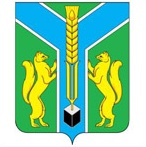 Заларинское муниципальное образование,2018 годСОДЕРЖАНИЕВВЕДЕНИЕ	3РАЗДЕЛ 1.	ПАСПОРТ ПРОГРАММЫ КОМПЛЕКСНОГО РАЗВИТИЯ СОЦИАЛЬНОЙ ИФРАСТРУКТУРЫ ЗАЛАРИНСКОГО МУНИЦИПАЛЬНОГО ОБРАЗОВАНИЯ НА 2018-2032 ГОДЫ	5РАЗДЕЛ 2.	ХАРАКТЕРИСТИКА СУЩЕСТВУЮЩЕГО СОСТОЯНИЯ СОЦИАЛЬНОЙ ИНФРАСТРУКТУРЫ ЗАЛАРИНСКОГО МУНИЦИПАЛЬНОГО ОБРАЗОВАНИЯ	92.1. Описание социально-экономического состояния поселения, сведения о градостроительной деятельности на территории поселения	92.2. Технико-экономические параметры существующих объектов социальной инфраструктуры поселения, сложившийся уровень обеспеченности населения поселения услугами в областях образования, здравоохранения, физической культуры и массового спорта, культуры	112.2.1. Образование	152.2.2. Здравоохранение	172.2.3. Физическая культура и массовый спорт	182.2.4. Культура	192.3. Прогнозируемый спрос на услуги объектов социальной инфраструктуры	222.4.	Оценка нормативно-правовой базы, необходимой для функционирования и развития социальной инфраструктуры поселения	27РАЗДЕЛ 3.	ПЕРЕЧЕНЬ МЕРОПРИЯТИЙ (ИНВЕСТИЦИОННЫХ ПРОЕКТОВ) ПО ПРОЕКТИРОВАНИЮ, СТРОИТЕЛЬСТВУ И РЕКОНСТРУКЦИИ ОБЪЕКТОВ СОЦИАЛЬНОЙ ИНФРАСТРУКТУРЫ ЗАЛАРИНСКОГО МУНИЦИПАЛЬНОГО ОБРАЗОВАНИЯ	29РАЗДЕЛ 4.	ОЦЕНКА ОБЪЕМОВ И ИСТОЧНИКОВ ФИНАНСИРОВАНИЯ МЕРОПРИЯТИЙ (ИНВЕСТИЦИОННЫХ ПРОЕКТОВ) ПО ПРОЕКТИРОВАНИЮ, СТРОИТЕЛЬСТВУ И РЕКОНСТРУКЦИИ ОБЪЕКТОВ СОЦИАЛЬНОЙ ИНФРАСТРУКТУРЫ ЗАЛАРИНСКОГО МУНИЦИПАЛЬНОГО ОБРАЗОВАНИЯ	38РАЗДЕЛ 5. ЦЕЛЕВЫЕ ИНДИКАТОРЫ ПРОГРАММЫ	44РАЗДЕЛ 6.	ОЦЕНКА ЭФФЕКТИВНОСТИ МЕРОПРИЯТИЙ (ИНВЕСТИЦИОННЫХ ПРОЕТКОВ) ПО ПРОЕКТИРОВАНИЮ, СТРОИТЕЛЬСТВУ И РЕКОНСТРУКЦИИ ОБЪЕКТОВ СОЦИАЛЬНОЙ ИНФРАСТРУКТУРЫ ЗАЛАРИНСКОГО МУНИЦИПАЛЬНОГО ОБРАЗОВАНИЯ	47РАЗДЕЛ	 7.	ПРЕДЛОЖЕНИЯ ПО СОВЕРШЕНСТВОВАНИЮ НОРМАТИВНО-ПРАВОВОГО И ИНФОРМАЦИОННОГО ОБЕСПЕЧЕНИЯ РАЗВИТИЯ СОЦИАЛЬНОЙ ИНФРАСТРУКТУРЫ ЗАЛАРИНСКОГО МУНИЦИПАЛЬНОГО ОБРАЗОВАНИЯ, НАПРАВЛЕННЫЕ НА ДОСТИЖЕНИЕ ЦЕЛЕВЫХ ИНДИКАТОРОВ ПРОГРАММЫ	51РАЗДЕЛ 8. УПРАВЛЕНИЕ ПРОГРАММОЙ	53ЗАКЛЮЧЕНИЕ	55СПИСОК ИСПОЛЬЗОВАННОЙ ЛИТЕРАТУРЫ	56ВВЕДЕНИЕЗаларинское муниципальное образование, входящее в состав Заларинского района Иркутской области, разрабатывает и реализует социальную политику в едином правовом пространстве Российской Федерации, в соответствии с конституционными полномочиями и Уставом Иркутской области.Социальная инфраструктура муниципального образования представляет собой систему необходимых для жизнеобеспечения человека объектов, коммуникаций, а также предприятий, учреждений и организаций, оказывающих социальные и коммунально-бытовые услуги населению муниципального образования, органов управления и кадров, деятельность которых направлена на удовлетворение общественных потребностей граждан, соответствующих установленным показателям качества жизни. Социальная инфраструктура объединяет жилищно-коммунальное хозяйство, здравоохранение, образование, культуру и искусство, физкультуру и спорт, торговлю и общественное питание, бытовые услуги. Целесообразное разделение функций управления между органами власти различных уровней определяется главным критерием функционирования социальной сферы - улучшением условий жизни населения.Программа комплексного развития социальной инфраструктуры муниципального образования - документ, устанавливающий перечень мероприятий по проектированию, строительству, реконструкции объектов социальной инфраструктуры местного значения муниципального образования, который предусмотрен государственными и муниципальными программами, стратегией социально - экономического развития муниципального образования и планом мероприятий по реализации стратегии социально-экономического развития муниципального образования, планом и программой комплексного социально-экономического развития муниципального образования.Программа комплексного развития социальной инфраструктуры направлена на обеспечение:безопасности, качества и эффективности использования населением объектов социальной инфраструктуры муниципального образования;доступности объектов социальной инфраструктуры муниципального образования для населения муниципального образования в соответствии с нормативами градостроительного проектирования муниципального образования;сбалансированного, перспективного развития социальной инфраструктуры муниципального образования, в соответствии с установленными потребностями в объектах социальной инфраструктуры муниципального образования;достижения расчетного уровня обеспеченности населения муниципального образования услугами в областях образования, здравоохранения, культуры, физической культуры и массового спорта, в соответствии с нормативами градостроительного проектирования муниципального образования;эффективности функционирования действующей социальной инфраструктуры муниципального образования.Программа комплексного развития социальной инфраструктуры муниципального образования разрабатывается и утверждается органами местного самоуправления муниципального образования, на основании Градостроительного кодекса Российской Федерации от «29» декабря 2004 года № 190-ФЗ, утвержденного генерального плана муниципального образования, и должна обеспечивать сбалансированное, перспективное развитие социальной инфраструктуры поселения, в соответствии с потребностями в строительстве объектов социальной инфраструктуры местного значения.Обеспечение надежного и устойчивого обслуживания населения Заларинского муниципального образования социальными услугами, снижение износа объектов социальной инфраструктуры - одна из главных проблем, решение которой необходимо для повышения качества жизни населения и обеспечения устойчивого развития Заларинского муниципального образования.Программа комплексного развития социальной инфраструктуры Заларинского муниципального образования на 2018-2032 годы (далее - Программа) содержит чёткое представление о стратегических целях, ресурсах, потенциале и об основных направлениях социального развития Заларинского муниципального образования на среднесрочную перспективу. Также Программа содержит совокупность увязанных по ресурсам, исполнителям и срокам реализации мероприятий, инвестиционных проектов, направленных на достижение стратегических целей социального развития Заларинского муниципального образования.Разработка настоящей Программы обусловлена необходимостью определить приоритетные направления по социальной значимости стратегического, устойчивого развития Заларинского муниципального образования - доступные для потенциала территории муниципального образования, адекватные географическому, демографическому, экономическому, социальному, культурному потенциалу муниципального образования, перспективные и актуальные для населения муниципального образования. Главной целью Программы является повышение качества жизни населения Заларинского муниципального образования, его занятости, экономических, социальных и культурных возможностей на основе развития сельскохозяйственного производства, предпринимательства, личных подсобных хозяйств, торговой инфраструктуры и сферы услуг. Благоприятные условия для жизни населения Заларинского муниципального образования - это возможность полноценной занятости населения, получения высоких и устойчивых доходов, доступность широкого спектра социальных услуг, соблюдение высоких экологических стандартов жизни. Для обеспечения условий успешной реализация мероприятий, инвестиционных проектов Программы, в Заларинском муниципальном образовании необходимо разработать механизмы, способствующие эффективному протеканию процессов реализации Программы. К числу таких механизмов относится совокупность необходимых нормативных правовых актов, организационных, финансово-экономических, кадровых мероприятий, составляющих условия и предпосылки успешного выполнения мероприятий Программы и достижения целей социального развития Заларинского муниципального образования.Реализация намеченных целей Программы предполагает согласованные совместные действия органов местного самоуправления, населения и хозяйствующих субъектов Заларинского муниципального образования.Таким образом, настоящая Программа является прогнозно-плановым документом, формулирующим и увязывающим по срокам, финансовым, трудовым, материальным ресурсам реализацию стратегических приоритетов развития социальной инфраструктуры Заларинского муниципального образования, направленная на создание условий для развития социальной инфраструктуры Заларинского муниципального образования путем проведения проектирования, строительства, капитального ремонта и реконструкции объектов здравоохранения, образования, культуры, физической культуры и массового спорта Заларинского муниципального образования.Программа носит открытый характер, предполагает возможность ее дополнения другими направлениями и проектами при условии их соответствия целям и задачам Программы.РАЗДЕЛ 1. ПАСПОРТ ПРОГРАММЫ КОМПЛЕКСНОГО РАЗВИТИЯ СОЦИАЛЬНОЙ ИФРАСТРУКТУРЫ ЗАЛАРИНСКОГО МУНИЦИПАЛЬНОГО ОБРАЗОВАНИЯ НА 2018-2032 ГОДЫРАЗДЕЛ 2. ХАРАКТЕРИСТИКА СУЩЕСТВУЮЩЕГО СОСТОЯНИЯ СОЦИАЛЬНОЙ ИНФРАСТРУКТУРЫ ЗАЛАРИНСКОГО МУНИЦИПАЛЬНОГО ОБРАЗОВАНИЯ2.1. Описание социально-экономического состояния поселения, сведения о градостроительной деятельности на территории поселенияЗаларинское муниципальное образование является городским поселением в составе Заларинского муниципального района Иркутской области в соответствии с Законом Иркутской области «О статусе и границах муниципальных образований Заларинского района Иркутской области» от «02 декабря 2004 года № 75-оз.В Заларинское муниципальное образование входят рабочий поселок Залари (городской населенный пункт) и блок-пост Халярты (сельский населенный пункт). Административным центром Заларинского муниципального образования является рабочий поселок Залари. Численность населения Заларинского муниципального образования составляет 9590 человек.Территория Заларинского муниципального образования расположена в юго-западной части Иркутской области, на юго-востоке Заларинского муниципального района. Заларинское муниципальное образование на севере, востоке и западе граничит с Бажирским сельским поселением, на юге – с Новочеремховским сельским поселением (оба – Заларинского муниципального района Иркутской области).Площадь Заларинского муниципального образования составляет 2419,74 га.Выгодное транспортное положение, наличие резервов территории под новое строительство создают благоприятные предпосылки для развития социальной инфраструктуры Заларинского муниципального образования. Сдерживающим фактором развития Заларинского муниципального образования является удаленность от важнейших экономических центров. Административный центр – рабочий поселок Залари расположен на расстоянии 195 км от областного центра Иркутской области – города Иркутска по железной дороге и 202 км - по автомобильной дороге. Расстояние до ближайших городов – города Черемхово и города Зимы - составляет по железной дороге 65 и 55 км, соответственно.Рабочий поселок Залари входит в Иркутскую областную систему расселения и административно подчиняется непосредственно областному центру – городу Иркутску Иркутской области, являясь в то же время центром Заларинской районной системы расселения. В качестве центра Заларинского муниципального образования рабочий поселок Залари осуществляет функции административного управления и культурно-бытового обслуживания в отношении блок-поста Халярты с населением 11 человек, расположенного на расстоянии 10 км от центра Заларинского муниципального образования.Климат Заларинского муниципального образования, как и всей Иркутской области в целом, резко континентальный, характеризующийся продолжительной и суровой зимой и коротким летом. В равнинной части территории Заларинского муниципального образования преобладают ветры северо-западного направления, со среднегодовой скоростью 1,8 м/сек., в горной части - северо-западного и северного направления со среднегодовой скоростью 0,8 м/сек. Безветренный период насчитывает 130 дней, основная его часть приходится на зимний период. В рабочем поселке Залари действуют средние школы № 1 (на 520 мест, 900 учащихся), № 2 (на 320 мест, 573 учащихся) и основная общеобразовательная школа на 200 мест, где обучается 189 человек. В рабочем поселке Залари работает шесть дошкольных образовательных учреждений: детский сад № 2 (50 чел.), детский сад «Сказка» (50 чел.), детский сад «Малыш» (250 чел.), детский сад «Теремок» (160 чел.), детский сад «Улыбка» (130 чел.), детский сад «Радуга» (88 чел.) общей вместимостью 495 мест, которые посещает 728 детей.Учреждения внешкольного образования на территории Заларинского муниципального образования представлены детско-юношеской спортивной школой на 40 мест, детской школой искусств на 200 мест и домом детского творчества на 160 мест. В рабочем поселке Залари действует также Областное государственное учреждение социального обслуживания «Социально-реабилитационный центр для несовершеннолетних». К учреждениям специального образования на территории Заларинского муниципального образования относится Заларинский агропромышленный техникум на 510 ученических мест, в котором проходят обучение 478 студентов.  Розничная торговая сеть Заларинского муниципального образования представлена магазинами в количестве 87 штук общей торговой площадью 5378,6 м2, торговыми центрами в количестве 7 штук общей торговой площадью 2832,3 м2, павильонами в количестве 13 штук общей торговой площадью 151,06 м2. На территории Заларинского муниципального образования также действует рынок общей торговой площадью 1630 м2. В рабочем поселке Залари действует 14 общедоступных предприятий общественного питания общей вместимостью 360 мест (столовая, 11 кафе, кафе-бар, закусочная). Имеется также 57 предприятий бытового обслуживания населения (мастерские, ателье, парикмахерские) на 86 рабочих мест и баня-сауна на 10 мест, общественная баняУчреждения здравоохранения Заларинского муниципального образования представлены Заларинской центральной районной больницей, в которую входят стационар на 145 коек, отделение скорой медицинской помощи и поликлиника на 200 посещений в смену. На территории Заларинского муниципального образования действуют также 3 аптеки, 6 аптечных пунктов и 2 магазина ветеринарных препаратов. Учреждения культуры Заларинского муниципального образования представлены Муниципальным бюджетным учреждением культуры «Родник» на 530 мест, Домом культуры «Современник» с библиотекой на 210 мест, Краеведческим музеем, центральная районной библиотекой на 70,5 единиц хранения.В рабочем поселке Залари размещаются администрации Заларинского муниципального района, администрация Заларинского муниципального образования, действуют Заларинский почтамт Управления Федеральной почтовой связи Иркутской области - филиал Федерального государственного унитарного предприятия «Почта России» и два отделения почтовой связи. Заларинское муниципальное образование обслуживает ОАО «Ростелеком». На территории Заларинского муниципального образования также работают такие операторы сотовой связи, как Теле 2 Россия, ПАО «Мобильные Телесистемы» (МТС), ПАО «Вымпел Коммуникации» (Билайн), ЗАО «Мобиком-Хабаровск» (Мегафон), холдинговая корпорация Garsdale (Йота).В рабочем поселке Залари действуют Заларинское отделение № 2415 Сбербанка России, а также дополнительные офисы Сбербанка России № 7690/098, № 7690/0102, отделение № 0764 «Восточного Экспресс Банка» и дополнительный офис «Залари» Россельхозбанка.В соответствии с частью 1 статьи 8 главы 2 Градостроительного кодекса Российской Федерации от «29» декабря 2004 года № 190-ФЗ к полномочиям органов местного самоуправления поселений в области градостроительной деятельности относятся:подготовка и утверждение документов территориального планирования поселений;утверждение местных нормативов градостроительного проектирования поселений;утверждение правил землепользования и застройки поселений;утверждение документации по планировке территории; выдача разрешений на строительство, разрешений на ввод объектов в эксплуатацию при осуществлении строительства, реконструкции, капитального ремонта объектов капитального строительства, расположенных на территориях поселений;принятие решений о развитии застроенных территорий; проведение осмотра зданий, сооружений на предмет их технического состояния и надлежащего технического обслуживания в соответствии с требованиями технических регламентов, предъявляемыми к конструктивным и другим характеристикам надежности и безопасности указанных объектов, требованиями проектной документации, выдача рекомендаций о мерах по устранению выявленных нарушений; разработка и утверждение программ комплексного развития систем коммунальной инфраструктуры поселений, программ комплексного развития транспортной инфраструктуры поселений, программ комплексного развития социальной инфраструктуры поселений;заключение договоров о комплексном развитии территории по инициативе правообладателей земельных участков и расположенных на них объектов недвижимого имущества; принятие решения о комплексном развитии территории по инициативе органа местного самоуправления.Действуя в рамках полномочий, установленных Градостроительным кодексом Российской Федерации от «29» декабря 2004 года № 190-ФЗ, Федеральным законом от «06» октября 2003 года №131-ФЗ «Об общих принципах организации местного самоуправления в Российской Федерации» администрация Заларинского муниципального образования подготовила и утвердила муниципальные правовые акты в области градостроительных отношений.В настоящее время на территории Заларинского муниципального образования утверждены и действуют следующие документы в области градостроительной деятельности:Генеральный план Заларинского городского поселения Заларинского района Иркутской области;Правила землепользования и застройки Заларинского муниципального образования Заларинского района Иркутской области.2.2. Технико-экономические параметры существующих объектов социальной инфраструктуры поселения, сложившийся уровень обеспеченности населения поселения услугами в областях образования, здравоохранения, физической культуры и массового спорта, культуры Объекты социальной инфраструктуры Заларинского муниципального образования включают в себя учреждения образования, здравоохранения, социального обеспечения, спортивные и физкультурно-оздоровительные учреждения, учреждения культуры и искусства, предприятия торговли, общественного питания и бытового обслуживания, организации и учреждения органов местного самоуправления, проектные организации, кредитно-финансовые учреждения и предприятия связи, административные организации, предприятия обслуживания.Наличие и разнообразие объектов социальной инфраструктуры Заларинского муниципального образования, их пространственная, социальная и экономическая доступность, являются важными показателями качества жизни населения Заларинского муниципального образования.Уровень развития социальной инфраструктуры Заларинского муниципального образования оценен демографическими показателями, показателями занятости населения и рынка труда, наличием объектов социального и культурно-бытового обслуживания населения Заларинского муниципального образования.Одним из показателей развития социальной инфраструктуры Заларинского муниципального образования является численность населения Заларинского муниципального образования. Изменение численности населения Заларинского муниципального образования служит индикатором уровня жизни в Заларинском муниципальном образовании, привлекательности территории муниципального образования для проживания населения и осуществления им деятельности.Численность населения Заларинского муниципального образования по данным администрации Заларинского муниципального образования по состоянию на 01.12.2017 г. составляет 9590 человек. За период с 2011 года по 2017 год численность населения муниципального образования сократилась на 0,09% - с 9599 человек в 2011 году до 9590 человек в 2017 году. Проектными решениями Генерального плана Заларинского городского поселения Заларинского района Иркутской области предполагается увеличение численности населения Заларинского муниципального образования до 10000 человек, то есть предполагается увеличение численности населения муниципального образования на 4,1% относительно существующего состояния.Таблица 2Прогнозируемая динамика численности населения Заларинского муниципального образования согласно Генеральному плану Заларинского городского поселения Заларинского района Иркутской области, чел.Анализ Таблицы 2 показывает, что за период с 2011 года по 2017 год годовая убыль численности населения Заларинского муниципального образования составила в среднем 1 человек в год. В то же время, Генеральным планом Заларинского городского поселения Заларинского района Иркутской области запланирован прирост численности населения Заларинского муниципального образования, составляющий в среднем 19 человек в год (согласно Таблице 2).Учитывая данные сравнительного анализа (прирост численности населения Заларинского муниципального образования в среднем не превышает 18 человек в год), а также влияние существующих социально-экономических факторов, на расчетный срок Программы (2032 год) прогнозируемая численность населения Заларинского муниципального образования принимается 9860 человек (согласно Таблице 3), то есть ожидается увеличение численности населения Заларинского муниципального образования на 2,74% относительно существующего положения.Таблица 3Прогнозируемая динамика численности населения Заларинского муниципального образования на период с 2018 года по 2032 год, чел.В Заларинском муниципальном образовании по состоянию на 01.12.2017 г. трудоспособное население (от 18 до 60 лет) составляет 4605 (48,02% от общей численности населения) человек, население моложе трудоспособного возраста (от 0 до 17 лет) – 2891 (30,15% от общей численности населения) человек, население старше трудоспособного (мужчины старше 60 лет, женщины старше 55 лет) возраста – 2094 (21,83% от общей численности населения) человек. Учитывая данные сравнительного анализа (прирост численности населения в среднем не превышает 18 человек в год), а также влияние существующих социально-экономических факторов, на расчетный срок Программы (2032 год) прогнозная численность населения Заларинского муниципального образования по возрастным категориям будет составлять (согласно Таблице 4):население моложе трудоспособного возраста – 2973 человек. Ожидается увеличение данной категории населения на 82 человека относительно существующего положения;население трудоспособного возраста – 4735 человек. Ожидается увеличение данной категории населения на 130 человек относительно существующего положения;население старше трудоспособного возраста – 2152 человек. Ожидается увеличение данной категории населения на 58 человек относительно существующего положения.Таблица 4Прогнозируемая динамика численности населения Заларинского муниципального образования по возрастным категориям с 2018 года по 2032 год, чел.Возрастная структура населения Заларинского муниципального образования характеризуется высокой долей населения в трудоспособном возрасте и достаточно низкой долей лиц старше трудоспособного возраста. Таким образом, на сегодняшний день возрастная структура населения Заларинского муниципального образования имеет определенный демографический потенциал на перспективу в лице относительного большого удельного веса лиц трудоспособного возраста. Изменение возрастной структуры населения Заларинского муниципального образования за последние 5 лет характеризовалось уменьшением доли населения трудоспособного возраста. Доля населения старше трудоспособного возраста в указанный период, наоборот, имела тенденцию к увеличению. Таким образом, в Заларинском муниципальном образовании наблюдается ситуация, когда доля населения моложе трудоспособного возраста растет медленнее доли населения старше трудоспособного возраста, из чего можно сделать вывод о постепенном старении населения Заларинского муниципального образования.Учитывая проведенный анализ прогнозов демографического развития Заларинского муниципального образования, наиболее вероятным рассматривается сценарий увеличения численности населения Заларинского муниципального образования. Для достижения целей Программы принимается условие, при котором численность населения Заларинского муниципального образования имеет тенденцию к увеличению.В дальнейшем численность населения Заларинского муниципального образования будет определяться рядом условий:уровнем снижения или повышения рождаемости и естественного воспроизводства населения;политикой государства в области поощрения рождаемости;снижением оттока молодежи из муниципального образования;возможностью организации новых рабочих мест на территории Заларинского муниципального образования.Одним из критериев оценки качества жизни населения Заларинского муниципального образования является наличие и уровень обеспеченности объектами социальной инфраструктуры, качество предоставляемых населению объектами социальной инфраструктуры услуг. Обеспеченность населения Заларинского муниципального образования объектами социальной инфраструктуры проведена в следующих областях: образование, здравоохранение, культура, физическая культуры и массовый спорт.Описание объектов социальной инфраструктуры Заларинского муниципального образования с указанием количества объектов и мощностей выполнено на основании исходных данных о действующих объектах социальной инфраструктуры по состоянию на начало 01.12.2017 года.2.2.1. ОбразованиеОдной из важнейших характеристик Заларинского муниципального образования, определяющих его конкурентоспособность и инвестиционную привлекательность является образовательный уровень населения Заларинского муниципального образования. Повышение образовательного уровня населения Заларинского муниципального образования требует длительного времени и значительных финансовых вложений.Система образования Заларинского муниципального образования представляет собой совокупность всех образовательных учреждений, независимо от их форм собственности и административного подчинения, находящихся на территории Заларинского муниципального образования, взаимодействующих между собой и с муниципальными органами управления Заларинским муниципальным образованием в интересах населения территории муниципального образования, ее комплексного развития, в частности комплексного развития социальной инфраструктуры.Деятельность муниципальных образовательных учреждений разных видов регулируется типовыми положениями, утверждаемыми Правительством Российской Федерации и разрабатываемыми на их основе уставами образовательных учреждений. Учредителями муниципальных учреждений образования являются местные органы управления образованием.Система образования Заларинского муниципального образования представлена следующими типами, видами учреждений общего, дошкольного, профессионального образования и включает в себя следующие учреждения: 2 средние общеобразовательные школы, расположенные в рабочем поселке Залари;1 основная общеобразовательная школа, расположенная в рабочем поселке Залари;6 дошкольных образовательных учреждений – детских садов, расположенные в рабочем поселке Залари;1 техникум, расположенный в рабочем поселке Залари.В Заларинском муниципальном образовании осуществляют свою деятельность 2 муниципальные средние общеобразовательные школы общей вместимостью 840 мест, а также 1 муниципальная основная общеобразовательная школа вместимостью 200 мест.Суммарное количество мест в общеобразовательных учреждениях Заларинского муниципального образования составляет 1040 при фактической наполняемости общеобразовательных учреждений Заларинского муниципального образования 1662 места. Наблюдается дефицит мест в общеобразовательных учреждениях Заларинского муниципального образования при наполняемости 160%.В Заларинском муниципальном образовании осуществляют свою деятельность 6 муниципальных дошкольных образовательных учреждения общей вместимостью 495 мест при фактической наполняемости дошкольных образовательных учреждений Заларинского муниципального образования 728 мест. Наблюдается дефицит мест в дошкольных образовательных учреждениях Заларинского муниципального образования при наполняемости 147%.Учреждения профессионального образования, осуществляющие свою деятельность на территории Заларинского муниципального образования, представлены Заларинским агропромышленным техникумом общей вместимостью 510 ученических мест. Заларинский агропромышленный техникум осуществляет деятельность по предоставлению образовательных услуг населению муниципального образования в области среднего профессионального образования. Характеристика образовательных учреждений, расположенных на территории Заларинского муниципального образования представлена в Таблице 5.Таблица 5Характеристика образовательных учреждений, расположенных на территории Заларинского муниципального образованияЕжегодно в общеобразовательных, дошкольных и профессиональном образовательных учреждениях Заларинского муниципального образования происходит увеличение количества учащихся и воспитанников, вызванное приростом населения Заларинского муниципального образования, что вызывает необходимость в строительстве дополнительных и капитальном ремонте существующих общеобразовательных и дошкольных образовательных учреждений на территории Заларинского муниципального образования.Как правило, после окончания общеобразовательных учреждений, осуществляющих свою деятельность на территории Заларинского муниципального образования, выпускники получают высшее и среднее образование в учебных заведениях города Иркутска Иркутской области. 2.2.2. ЗдравоохранениеЗдравоохранение является одним из важнейших подразделений социальной инфраструктуры Заларинского муниципального образования. Главной целью здравоохранения Заларинского муниципального образования является удовлетворение потребностей населения Заларинского муниципального образования в услугах сферы здравоохранения, отнесенных к предметам ведения Заларинского муниципального образования на уровне не ниже государственных минимальных стандартов, основанных на принципах общедоступности, соблюдения гарантий предоставления объемов медицинских услуг (лечебно-профилактических, оздоровительных, медико-диагностических), обеспечения качества оказываемых населению муниципального образования медицинских услуг. Система здравоохранения Заларинского муниципального образования представлена Областным государственным бюджетным учреждением здравоохранения «Заларинская районная больница», которая включает в себя стационар на 145 коек, отделение скорой медицинской помощи и поликлинику на 200 посещений в смену.Аптечная сеть Заларинского муниципального образования представлена аптеками в количестве 3 штуки, аптечными пунктами в количестве 6 штук и магазинами ветеринарных препаратов в количестве 2 штук.На территории Заларинского муниципального образования осуществляет свою деятельность ОГУСО «Социально-реабилитационный центр для несовершеннолетних» общей вместимостью 102 места, главной целью которой является профилактика безнадзорности и правонарушений несовершеннолетних, социальное обслуживание отдельных категорий граждан, находящихся в трудной жизненной ситуации.Основной проблемой здравоохранения Заларинского муниципального образования является нехватка квалифицированных медицинских кадров. По причине невысокого уровня жизни в Заларинском муниципальном образовании остается очень низкой закрепляемость медицинских работников с высшим профессиональным образованием на территории Заларинского муниципального образования.Качественное здравоохранение Заларинского муниципального образования способствует улучшению здоровья населения муниципального образования, увеличению продолжительности жизни. Благодаря совершенствованию системы здравоохранения Заларинского муниципального образования, использованию современного медицинского оборудования, привлечению квалифицированных медицинских кадров возможно улучшить качество медицинского обслуживания, оказываемого на территории Заларинского муниципального образования, добиться уменьшения заболеваемости. Основными задачами обеспечения устойчивого развития здравоохранения Заларинского муниципального образования являются:Предоставление населению муниципального образования качественной и своевременной медицинской помощи;гарантированное обеспечение установленного объема медицинской помощи и профилактическими услугами в учреждениях здравоохранения;устранение дефицита материальных и финансовых средств в области здравоохранения муниципального образования;первоочередная реконструкция действующих учреждений здравоохранения и строительство новых учреждений здравоохранения;обеспечение квалифицированными медицинскими кадрами;снижение уровня смертности на территории муниципального образования; снижение уровня заболеваемости населения муниципального образования заболеваниями, вызванными социально-бытовой действительностью.2.2.3. Физическая культура и массовый спортУчреждения физической культуры и массового спорта относятся к объектам социальной инфраструктуры Заларинского муниципального образования. Развитие физической культуры и массового спорта служит важным фактором укрепления здоровья населения Заларинского муниципального образования, увеличивая продолжительности его жизни.Важнейшее направление политики администрации Заларинского муниципального образования в области физической культуры и массового спорта составляет физическое воспитание детей дошкольного возраста, а также обучающихся в образовательных учреждениях и молодёжи, взрослого населения муниципального образования. Всестороннее развитие человеческого потенциала предусматривает активную пропаганду и формирование здорового образа жизни. Целью политики администрации Заларинского муниципального образования в области физической культуры и массового спорта является вовлечение населения Заларинского муниципального образования в систематические занятия физической культурой и массовым спортом. Для реализации данной цели потребуется развитие неформального взаимодействия администрации Заларинского муниципального образования с общественными организациями и спонсорами в части привлечения внебюджетных финансовых ресурсов. Необходимы разработка и реализация новых подходов для расширения возможностей населения Заларинского муниципального образования для занятия спортом и туризмом, независимо от уровня их доходов.Система учреждений физической культуры и массового спорта Заларинского муниципального образования представляет собой систему, состоящую из трех основных подсистем:спортивные сооружения в местах приложения труда;спортивные сооружения в различных видах общественного обслуживания;спортивные сооружения сети общего пользования.Система учреждений физической культуры и массового спорта Заларинского муниципального образования включает в себя:Детско-юношескую спортивную школу на 680 мест;спортивные залы при образовательных школах и профессиональном образовательном учреждении общей вместимостью 415 м2;стрелковым тиром, тренажерным залом при профессиональном образовательном учреждении общей вместимостью 194 м2;многопрофильным стадионом, огражденным кортом при профессиональном образовательном учреждении общей вместимостью 11202 м2.В зимний период население Заларинского муниципального образования активно занимается катанием на коньках и лыжах.На территории Заларинского муниципального образования на постоянной основе организуются и проводятся физкультурно-оздоровительные, спортивно-массовые мероприятия с населением муниципального образования, которые осуществляются в соответствии с утвержденным календарным планом работы.Сохранение и развитие существующей системы физической культуры и массового спорта Заларинского муниципального образования, расширение круга занимающихся физической культурой и массовым спортом, повышение качества спортивной подготовки и безопасности занятий требуют реализации комплексного подхода к развитию физической культуры и массового спорта в Заларинском муниципальном образовании.Развитие физической культуры и массового спорта на территории Заларинского муниципального образования невозможно без наличия соответствующей материально-технической базы и основной ее составляющей - физкультурно-спортивных сооружений, отвечающих требованиям и нормативам, обеспечивающих потребность всех слоев населения в различных видах физкультурно-оздоровительных и спортивных занятий. В связи с этим, существует необходимость стимулировать систему физического воспитания в детских и образовательных учреждениях в процессе программного обучения и во внеурочное время, создав на базе образовательных учреждений Заларинского муниципального образования физкультурно-оздоровительные и спортивные клубы. Повышение доступности и качества услуг в области физической культуры и массового спорта, представляемых всем категориям населения Заларинского муниципального образования, в том числе, лицам с ограниченными возможностями сформируют у различных категорий населения Заларинского муниципального образования потребность в систематических занятиях физической культурой и массовым спортом, что окажет положительное влияние на социальную инфраструктуру Заларинского муниципального образования.2.2.4. КультураСфера культуры Заларинского муниципального образования наряду со сферами образования, здравоохранения, физической культуры и массового спорта, является одной из важнейших составляющих социальной инфраструктуры Заларинского муниципального образования.В настоящее время сфера культуры Заларинского муниципального образования представлена и включает в себя следующие учреждения:Муниципальное бюджетное учреждение культуры «Родник» вместимостью 530 мест, расположенный в рабочем поселке Залари;Дом культуры ДК «Современник» вместимостью 210 мест, расположенный в рабочем поселке Залари;Детская школа искусств общей вместимостью 200 мест, расположенная в рабочем поселке Залари;Заларинский дом детско-юношеского творчества общей вместимостью 160 мест, расположенный в рабочем поселке Залари;библиотеки, входящие в состав Дома культуры ДК «Современник» и общеобразовательные учреждения Заларинского муниципального образования. Объем общего книжного фонда библиотек составляет 70,5 тысяч единиц хранения.Учреждения культуры Заларинского муниципального образования выполняют функции комплексной иерархической системы обслуживания, соответствующей запросам населения Заларинского муниципального образования, в сфере культуры.В Доме культуры ДК «Современник» осуществляют свою деятельность следующие клубные формирования:студия прикладного творчества;хореографические коллективы;шахматный клуб;вокально-инструментальный ансамбль;вокальный ансамбль;любительский фольклорный ансамбль.Деятельность учреждений культуры Заларинского муниципального образования осуществляется по следующим направлениям: предоставление услуг социально-культурного, развивающего, развлекательного характера, доступных для широких слоев населения муниципального образования;создание благоприятных условий для организации культурного досуга и отдыха жителей муниципального образования;поддержка и развитие творческой деятельности коллективов муниципального образования;удовлетворение потребностей населения муниципального образования в сохранении и развитии традиционного народного художественного, декоративно-прикладного творчества, любительского искусства, самодеятельной творческой инициативы и социально-культурной активности населения муниципального образования;развитие современных форм организации культурного досуга с учетом потребностей различных социально-возрастных групп населения муниципального образования;молодежная политика; военно-патриотическое воспитание молодежи; профилактика здорового образа жизни; профилактика безнадзорности правонарушений несовершеннолетних, противодействие злоупотреблению наркотиков и их незаконному обороту; профилактика алкоголизма, наркомании и их незаконному обороту; профилактика терроризма и экстремизма в муниципальном образовании.Направления деятельности учреждений культуры Заларинского муниципального образования реализуются посредством проведения следующих мероприятий: фестивали; концерты; конкурсы; игровые программы; театрализованные мероприятия; выставки; лекции; диспуты; встречи; концертная деятельность; выставочная деятельность; деятельность клубных формирований; организационно-методическая деятельность.В настоящее время учреждения культуры Заларинского муниципального образования нуждаются в приобретении современной светоаппаратуре, звукоаппаратуре, видеоаппаратуре, сценической техники, библиотечном оборудовании и пополнении библиотечных фондов.Развитие сферы культуры Заларинского муниципального образования способствует обеспечению комфортности проживания на территории Заларинского муниципального образования и повышению качества жизни населения, проживающего на территории Заларинского муниципального образования. Рассмотрев детально описание объектов социальной инфраструктуры  Заларинского муниципального образования в области образования, здравоохранения, физической культуры и массового спорта, культуры, можно привести характеристику обеспеченности населения Заларинского муниципального образования объектами социальной инфраструктуры в настоящее время.Характеристика обеспеченности населения Заларинского муниципального образования объектами социальной инфраструктуры представлена в Таблице 6.Таблица 6Характеристика обеспеченности населения Заларинского муниципального образования объектами социальной инфраструктурыРасчет обеспеченности населения Заларинского муниципального образования объектами социальной инфраструктуры произведен на численность населения Заларинского муниципального образования по состоянию на 01.12.2017 г. в количестве 9590 человек, в соответствии со СНиП 2.07.01-89* «Градостроительство. Планировка и застройка городских и сельских поселений», СНиП 31-06-2009 «Общественные здания и сооружения», Распоряжением Правительства Российской Федерации от «03» июля 1996 года № 1063-р (ред. от «23» июня 2014 года) «О социальных нормативах и нормах». Данные социальные нормативы и нормы разработаны для условий государственного обеспечения населения муниципального образования набором стандартных услуг и ориентированы на минимальный уровень потребления, то есть фактически представляют собой характеристики минимального стандарта проживания, который должен гарантироваться государством в лице органов местного самоуправления.Современное состояние и развитие социальной инфраструктуры Заларинского муниципального образования характеризуется следующими основными факторами и тенденциями:разветвленной системой учреждений социальной инфраструктуры муниципального образования с низкой фондовооруженностью и устаревшим оборудованием;несоответствием существующей системы учреждений физической культуры и массового спорта, объемом оказываемых ими услуг потребностям населения муниципального образования;несоответствием существующей системы учреждений культуры и объемом оказываемых ими услуг потребностям населения муниципального образования;ограниченностью финансовых средств муниципального образования, направляемых на содержание и поддержание материально-технической базы учреждений социальной инфраструктуры муниципального образования;снижением объемов капитальных вложений в социальную инфраструктуру, замедлением темпов ввода объектов социальной инфраструктуры в эксплуатацию, ростом незавершенного строительства. Рассмотренные факторы и тенденции, характеризующие состояние и развитие социальной инфраструктуры Заларинского муниципального образования не удовлетворяют в полном объеме потребности населения Заларинского муниципального образования в гарантированном получении социальных услуг.На основании вышеизложенного, основная задача в перспективе в области развития социальной инфраструктуры Заларинского муниципального образования заключается в улучшении технического состояния учреждений социальной инфраструктуры муниципального образования и их материально-технической базы, качества обслуживания населения муниципального образования, упорядочении системы учреждений социальной инфраструктуры муниципального образования в соответствии с санитарными нормами и правилами.2.3. Прогнозируемый спрос на услуги объектов социальной инфраструктурыВ соответствии с прогнозируемой динамикой численности населения Заларинского муниципального образования, представленной в Таблице 3 настоящей Программы, реалиями социально-экономического развития Заларинского муниципального образования, долгосрочное развитие Заларинского муниципального образования будет сопровождаться ростом численности населения муниципального образования. По состоянию на 2032 год прогнозируется, что численность населения Заларинского муниципального образования будет составлять 9860 человек.В соответствии с Генеральным планом Заларинского городского поселения Заларинского района Иркутской области жилищный фонд Заларинского муниципального образования составляет 202,1 тыс. м2 общей площади, в том числе в государственной и муниципальной собственности – 21,5 тыс. м2 (10,6%), в частной собственности – 180,6 тыс. м2 (89,4%). В структуре жилищного фонда муниципального образования преобладает застройка малоэтажными домами, преимущественно усадебного типа.В настоящее время главной проблемой жилищного фонда Заларинского муниципального образования является наличие ветхого фонда муниципального образования, общая площадь которого составляет 1,7 тыс. м2.Характеристика существующего жилищного фонда Заларинского муниципального образования представлена в Таблице 7.Таблица 7Характеристика существующего жилищного фонда Заларинского муниципального образования, тыс. м2 общей площади территорииСредняя обеспеченность одного постоянного жителя Заларинского муниципального образования составляет 21,0 м2, что практически соответствует среднему уровня для городских поселения Заларинского района Иркутской области (21,3 м2/чел.) и в целом для городских поселений Иркутской области (21,1 м2/чел.).Показатели жилищной обеспеченности населения Заларинского муниципального образования представлены в Таблице 8.Таблица 8Показатели жилищной обеспеченности населения Заларинского муниципального образования, м2/чел.Согласно Генеральному плану Заларинского городского поселения Заларинского района Иркутской области, жилищный фонд Заларинского муниципального образования к расчетному сроку настоящей Программы – 2032 году будет составлять 250,5 тыс. м2 общей площади, то есть предполагается увеличение жилищного фонда муниципального образования увеличится на 19,32% - с 202,1 тыс. м2 общей площади до 250,5 тыс. м2 общей площади, при этом показатели жилищной обеспеченности населения Заларинского муниципального образования будут составлять 25 м2/чел.Характеристика прогнозируемого жилищного фонда Заларинского муниципального образования по состоянию на 2032 год представлена в Таблице 9.Таблица 9Характеристика прогнозируемого жилищного фонда Заларинского муниципального образования по состоянию на 2032 год, тыс. м2 общей площадиГенеральным планом Заларинского городского поселения Заларинского района Иркутской области предусматривается размещение нового строительства в рабочем поселке Залари главным образом на свободной от застройки территории муниципального образования, а также на участках, освобождаемых в результате снова ветхого жилищного фонда и на пустующих участках неиспользуемых производственных и коммунально-складских объектов. Проектируемый жилищный фонд Заларинского муниципального образования планируется формировать за счет малоэтажной усадебной (коттеджной) застройки.Прогнозируемый срок на услуги объектов социальной инфраструктуры Заларинского муниципального образования учитывает мероприятия по выведению из эксплуатации объектов, находящихся в неудовлетворительном техническом состоянии, а также объектов, расположенных в приспособленных помещениях. Существующий и прогнозируемый спрос на услуги объектов социальной инфраструктуры Заларинского муниципального образования представлен в Таблице 10. Значения существующего спроса представлены в данной таблице за 2017 год, значения прогнозируемого спроса – рассчитаны на срок реализации Программы – с 2018 года по 2032 год.Как видно из Таблицы 10, в перспективе в Заларинском муниципальном образовании прогнозируется увеличение спроса на все услуги объектов социальной инфраструктуры Заларинского муниципального образования:услуги объектов социальной инфраструктуры в области образования. Прогнозируется увеличение спроса в среднем в 1,3 раза; услуги объектов социальной инфраструктуры в области здравоохранения. Прогнозируется увеличение спроса в среднем в 2 раза;услуги объектов социальной инфраструктуры в области физической культуры и массового спорта. Прогнозируется увеличение спроса в среднем в 1,8 раза; услуги объектов социальной инфраструктуры в области культуры. Прогнозируется увеличение спроса в среднем в 1,2 раза. В общем по Заларинскому муниципальному образованию прогнозируется увеличение спроса на услуги объектов социальной инфраструктуры Заларинского муниципального образования в среднем в 1,6 раза.Таблица 10Существующий и прогнозируемый спрос на услуги объектов социальной инфраструктуры Заларинского муниципального образованияИсходя из анализа прогнозируемой динамики изменения численности населения, прогнозируемого спроса на услуги объектов социальной инфраструктуры Заларинского муниципального образования основными задачами по удовлетворению прогнозируемого спроса населения муниципального образования на услуги объектов социальной инфраструктуры являются: повышение уровня, разнообразия доступных для населения муниципального образования учреждений объектов социальной инфраструктуры; повышение уровня образования, уровня здоровья, культурного уровня населения муниципального образования;достижение нормативных показателей обеспеченности населения муниципального образования учреждениями образования, здравоохранения, физической культуры и массового спорта, культуры, осуществляющими свою деятельность на территории муниципального образования;повышение доступности центров концентрации объектов социальной инфраструктуры муниципального образования;сохранение, реконструкция существующих и строительство новых учреждений образования, здравоохранения, физической культуры и массового спорта, культуры на территории муниципального образования; повышение качества жизни и развития человеческого потенциала на территории муниципального образования.2.4. Оценка нормативно-правовой базы, необходимой для функционирования и развития социальной инфраструктуры поселенияПрограмма комплексного развития социальной инфраструктуры Заларинского муниципального образования на 2018-2032 годы разработана в целях реализации положений, закрепленных Генеральным планом Заларинского городского поселения Заларинского района Иркутской области на период действия с 2018 по 2032 год. Разработка настоящей Программы обусловлена необходимостью утверждения перечня планируемых к строительству и нуждающихся в реконструкции, ремонте объектов социальной инфраструктуры, расположенных на территории Заларинского муниципального образования, а также для определения объема и порядка финансирования выполнения данных работ.Основы правового регулирования отношений по обеспечению граждан медицинской помощью, образованием, социальной защитой закреплены в Конституции Российской Федерации. В Конституции Российской Федерации содержится комплекс социальных норм и гарантий, определяющих базовые принципы формирования социальной инфраструктуры муниципального образования.В соответствии со статьей 8 Конституции Российской Федерации поддержка конкуренции, признание и равная защита государственной, муниципальной и частной собственности являются конституционной основой для создания и нормального функционирования государственного, муниципального и частного секторов социальной отрасли, конкуренции и свободы выбора при оказании и при получении различного спектра социальных услуг, что создает реальную основу для повышения качества социальной инфраструктуры муниципального образования. Конституция Российской Федерации играет важнейшую роль в формировании нормативно-правовой базы, необходимой для функционирования и развития социальной инфраструктуры по причине того, что Конституция Российской Федерации обладает высшей юридической силой, распространяет свое действие на всей территории Российской Федерации и не допускает принятие органами государственной власти и местного самоуправления нормативных правовых актов, полностью или частично ей противоречащих.Федеральный закон от «06» октября 1999 года № 184-ФЗ «Об общих принципах организации законодательных (представительных) и исполнительных органов государственной власти субъектов Российской Федерации», Федеральный закон от «06» октября 2003 года № 131-ФЗ «Об общих принципах организации местного самоуправления в Российской Федерации», принятые в развитие Конституции Российской Федерации, разграничивают полномочия в области функционирования и развития социальной инфраструктуры между органами государственной власти и органами местного самоуправления. В настоящее время в области социальной инфраструктуры действует система федеральных законов, устанавливающих правовое регулирование отношений в области социальной инфраструктуры. Такая система федеральных законов включает в себя следующие федеральные законы:Градостроительный кодекс Российской Федерации от «29» декабря 2004 года № 190-ФЗ;Федеральный закон от «29» декабря 2012 года № 273-ФЗ «Об образовании в Российской Федерации»; Федеральный закон от «21» ноября 2011 года № 323-ФЗ «Об основах охраны здоровья граждан в Российской Федерации»; Федеральный закон от «17» июля 1999 года № 178-ФЗ «О государственной социальной помощи»; Федеральный закон от «04» декабря 2007 года № 329-ФЗ «О физической культуре и спорте в Российской Федерации»; Закон Российской Федерации от «09» октября 1992 года № 3612-1 «Основы законодательства Российской Федерации о культуре».Указанные федеральные законы регулируют общественные отношения, возникающие в связи с реализацией гражданами их прав на образование, на медицинскую помощь, культурную деятельность, а также устанавливают правовые, организационные, экономические и социальные основы оказания государственной социальной помощи нуждающимся гражданам и основы деятельности в области физической культуры и спорта.Региональные нормативы градостроительного проектирования Иркутской области, утвержденные Постановлением Правительства Иркутской области «30» декабря 2014 года №712-пп, содержат совокупность расчетных показателей минимально допустимого уровня обеспеченности объектами регионального значения, в том числе в области образования, здравоохранения, физической культуры и спорта и в иных областях, указанным в части 3 статьи 14 Градостроительного кодекса Российской Федерации от «29» декабря 2004 года № 190-ФЗ и расчетных показателей максимально допустимого уровня территориальной доступности таких объектов для населения Иркутской области, а также содержат предельные значения расчетных показателей минимально допустимого уровня обеспеченности объектами местного значения, предусмотренными частями 3, 4 статьи 29.2 Градостроительного кодекса Российской Федерации от «29» декабря 2004 года № 190-ФЗ, населения муниципальных образований и предельные значения расчетных показателей максимально допустимого уровня территориальной доступности таких объектов для населения муниципальных образований.Постановлением Правительства Иркутской области от «02» ноября 2012 года № 607-пп утверждена Схема территориального планирования Иркутской области, в которой определены виды, назначение и наименование объектов регионального значения в области образования, здравоохранения, физической культуры и спорта, в области культуры и социального обслуживания, планируемые для размещения на территории Иркутской области.Мероприятия по строительству, реконструкции объектов социальной инфраструктуры в муниципальном образовании, включая сведения о видах, назначении и наименованиях планируемых для размещения объектов местного значения муниципального образования утверждаются схемой территориального планирования муниципального района, генеральным планом муниципального образования и должны также отражать решения по размещению объектов социальной инфраструктуры, принятые в Схеме территориального планирования Иркутской области.Нормативно-правовая база, необходимая для функционирования и развития социальной инфраструктуры Заларинского муниципального образования, основывается на системе нормативных правовых актов, принятых на уровне Российской Федерации, Иркутской области и уровне Заларинского муниципального образования, регулирующих отношения в области развития и функционирования социальной инфраструктуры муниципальных образований Российской Федерации.РАЗДЕЛ 3. ПЕРЕЧЕНЬ МЕРОПРИЯТИЙ (ИНВЕСТИЦИОННЫХ ПРОЕКТОВ) ПО ПРОЕКТИРОВАНИЮ, СТРОИТЕЛЬСТВУ И РЕКОНСТРУКЦИИ ОБЪЕКТОВ СОЦИАЛЬНОЙ ИНФРАСТРУКТУРЫ ЗАЛАРИНСКОГО МУНИЦИПАЛЬНОГО ОБРАЗОВАНИЯНа основании проведенного анализа состояния и развития социальной инфраструктуры Заларинского муниципального образования можно сделать вывод, что в целом Заларинское муниципальное образование хорошо обеспечено объектами социальной инфраструктуры. В то же время на территории Заларинского муниципального образования наблюдается дефицит общеобразовательных учреждений, дошкольных образовательных и внешкольных образовательных учреждений, учреждений культуры, а также учреждений физической культуры и массового спорта. Несколько учреждений социальной инфраструктуры Заларинского муниципального образования размещаются в приспособленных зданиях и помещениях и не могут быть рекомендованы к сохранению на перспективу на 2032 год.Главной обобщенной целью Программы комплексного развития социальной инфраструктуры Заларинского муниципального образования является устойчивое повышение качества жизни населения муниципального образования и благополучное развитие муниципального образования в целом через устойчивое развитие социальной инфраструктуры Заларинского муниципального образования.Для достижения поставленной обобщенной цели настоящей Программы необходимо решить следующие задачи:создать правовые, организационные, институциональные и экономические условия для перехода к устойчивому развитию учреждений социальной инфраструктуры муниципального образования и эффективной реализации полномочий органов местного самоуправления муниципального образования в данной сфере;создать условия для повышения качества и разнообразия муниципальных услуг, оказываемых на территории муниципального образования, в том числе на базе учреждений социальной инфраструктуры муниципального образования;проводить работы по проектированию, строительству и реконструкции учреждений социальной инфраструктуры муниципального образования;развивать профессиональное образование и профессиональную подготовку в рамках каждого отраслевого направления (учащиеся, педагогические работники);развивать материально-техническую базу и модернизировать работу учреждений социальной инфраструктуры муниципального образования в соответствии с современными требованиями предоставления услуг;улучшить состояние здоровья населения муниципального образования за счет повышения доступности и качества занятий физической культурой и массовым спортом;обеспечить равный доступ и возможности для реализации творческого потенциала для всех социальных слоев населения муниципального образования;провести информатизацию учреждений социальной инфраструктуры муниципального образования.В соответствии с пунктом 5.1 статьи 26 Градостроительного кодекса Российской Федерации от «29» декабря 2004 года № 190-ФЗ реализация генерального плана поселения осуществляется, в том числе, путем выполнения мероприятий, которые предусмотрены программами комплексного развития социальной инфраструктуры поселения. Таким образом, перечень мероприятий (инвестиционных проектов) по проектированию, строительству и реконструкции объектов социальной инфраструктуры Заларинского муниципального образования, содержащихся в настоящей Программе базируется на решениях Генерального плана Заларинского городского поселения Заларинского района Иркутской области в части планируемых к проектированию, строительству и реконструкции объектов социальной инфраструктуры Заларинского муниципального образования.Федеральным законом от «06» октября 1999 года № 184-ФЗ «Об общих принципах организации законодательных (представительных) и исполнительных органов государственной власти субъектов Российской Федерации», Федеральным законом от «06» октября 2003 года № 131-ФЗ «Об общих принципах организации местного самоуправления в Российской Федерации» определены полномочия органов исполнительной власти субъектов Российской Федерации и вопросы местного значения, а также полномочия органов местного самоуправления, соответственно. На основании установленных полномочий и вопросов местного значения на территории субъектов Российской Федерации и муниципальных образований за счет средств бюджетов соответствующих уровней должна быть создана система объектов социальной инфраструктуры муниципальных образований.Разграничение обязательств между органами исполнительной власти субъектов Российской Федерации и органами местного самоуправления муниципальных образований по созданию и содержанию объектов социальной инфраструктуры муниципальных образований представлено в Таблице 11.Таблица 11Разграничение обязательств между органами исполнительной власти субъектов Российской Федерации и органами местного самоуправления муниципальных образований по созданию и содержанию объектов социальной инфраструктуры муниципальных образованийПостановлением Правительства Российской Федерации от «01» октября 2015 года № 1050 «Об утверждении требований к Программам комплексного развития социальной инфраструктуры поселений, городских округов» определен состав, содержание программ комплексного развития социальной инфраструктуры поселений, городских округов, а также закреплены области, в которых должен быть установлен перечень мероприятий (инвестиционных проектов) по проектированию, строительству и реконструкции объектов социальной инфраструктуры поселения, то есть  учреждений образования, здравоохранения, физической культуры и массового спорта, а также учреждений культуры поселения.Описание потребности населения в объектах социальной инфраструктуры Заларинского муниципального образования по состоянию на 2032 год представлено в Таблице 12.Таблица 12Описание потребности населения в объектах социальной инфраструктуры Заларинского муниципального образования по состоянию на 2032 годРазвитие социальной инфраструктуры Заларинского муниципального образования предусматривает повышение качества жизни населения муниципального образования в сфере образования, здравоохранения, физкультуры и спорта, культуры. Реализация данной цели осуществляется посредством формирования и внедрения на территории Заларинского муниципального образования мероприятий (инвестиционных) проектов настоящей Программы по проектированию, строительству и реконструкции объектов социальной инфраструктуры Заларинского муниципального образования.Перечень мероприятий (инвестиционных проектов) по проектированию, строительству и реконструкции объектов социальной инфраструктуры Заларинского муниципального образования учитывает планируемые мероприятия (инвестиционные проекты) по проектированию, строительству и реконструкции объектов социальной инфраструктуры федерального значения, регионального значения, местного значения, а также мероприятий, реализация которых предусмотрена по иным основаниям за счет внебюджетных источников (сгруппированные по видам объектов социальной инфраструктуры муниципального образования) с указанием наименования, местоположения, технико-экономических параметров (вид, назначение, мощность (пропускная способность), площадь, категория), сроков реализации в плановом периоде (с разбивкой по годам), ответственных исполнителей.На территории муниципального образования может располагаться большое количество образовательных учреждений различного профиля и форм собственности. Управление государственными и муниципальными образовательными учреждениями осуществляется в соответствии с законодательством Российской Федерации и уставом соответствующего образовательного учреждения. Стратегической целью политики в области образования Заларинского муниципального образования является повышение доступности качественного образования, оказываемого на территории Заларинского муниципального образования, соответствующего требованиям инновационного развития экономики и современным потребностям муниципального образования.Основными мероприятиями (инвестиционными проектами) по развитию системы образования Заларинского муниципального образования на 2032 год являются:проведение модернизации учебного, учебно-производственного оборудования и материально-технической базы образовательных учреждений муниципального образования;обновление содержания, форм, методов и технологий системы образования муниципального образования с целью повышения его качества; повышение охвата детей всеми видами образования, развитие профильного обучения; резервирование земельного участка в рабочем Залари площадью 2,12 га для размещения на нем общеобразовательной школы;строительство общеобразовательной школы на 520 мест в рабочем поселке Залари.Окончательное принятие решений о необходимости строительства общеобразовательных и дошкольных образовательных учреждений на территории Заларинского муниципального образования должно быть принято на стадии проекта планировки, в соответствии с планами реализации ведомственных целевых программ в Заларинском муниципальном районе.Основные мероприятия (инвестиционные проекты) по развитию системы здравоохранения Заларинского муниципального образования на 2032 год предусматривают:в целях улучшения развития первичной медицинской помощи и обеспеченности населения муниципального образования медицинским персоналом создание условий для привлечения в муниципальное образование молодых квалифицированных медицинских кадров, участковых врачей-терапевтов, врачей-педиатров, врачей общей практики;улучшение качества медицинской помощи, развитие профилактики, диагностики и лечения социально опасных заболеванийсовершенствование методов диагностики, лечения и реабилитации больных;расширение стационара Областного государственного бюджетного учреждения здравоохранения «Заларинская районная больница» на 225 мест;расширение поликлиники Областного государственного бюджетного учреждения здравоохранения «Заларинская районная больница» на 75 посещений в смену.Стратегической целью реформирования системы физической культуры и массового спорта Заларинского муниципального образования, формирования здорового образа жизни населения муниципального образования является улучшение здоровья населения, эффективное использование средств физической культуры и массового спорта по предупреждению заболеваний, поддержанию высокой работоспособности населения муниципального образования, профилактике правонарушений.Развитие системы физической культуры и массового спорта Заларинского муниципального образования невозможно без наличия соответствующей материально-технической базы и основной ее составляющей - физкультурно-спортивных сооружений, отвечающих требованиям и нормативам, обеспечивающих потребность всех слоев населения муниципального образования в различных видах физкультурно-оздоровительных и спортивных занятий. В целях соблюдения норм обеспеченности населения Заларинского муниципального образования объектами социальной инфраструктуры в области физической культуры и массового спорта необходимо реализовать следующие мероприятия (инвестиционные проекты):строительство и реконструкция спортивных объектов, развитие спортивных зон;усовершенствование и развитие спортивной материально технической базы учреждений физической культуры и массового спорта муниципального образования;увеличение численности занимающихся физической культурой и спортом в целях оздоровления населения муниципального образования;развитие детского спорта;строительство физкультурно-оздоровительного комплекса на 1300 м2 площади пола в рабочем поселке Залари;резервирование земельного участка в рабочем поселке Залари площадью 0,88 га для размещения на нем плавательного бассейна;строительство плавательного бассейна на 400 м2 зеркала воды в рабочем поселке Залари;резервирование земельного участка в рабочем поселке Залари общей площадью 5,23 га для размещения на нем спортивных сооружений;строительство спортивных сооружений на 5,23 га в рабочем поселке Залари;резервирование земельного участка в рабочем поселке Залари площадью 2,69 га для размещения на нем спортивного зала;строительство спортивного зала на 540 м2 площади пола в рабочем поселке Залари.Конкретные мероприятия (инвестиционные проекты) по проектированию, строительству и реконструкции учреждений физической культуры и массового спорта Заларинского муниципального образования решаются органами местного самоуправления Заларинского муниципального образования, с учетом складывающихся возможностей по финансированию данных мероприятий (инвестиционных проектов), как за счет муниципальных, так и за счет федеральных, областных бюджетных и внебюджетных ассигнований.Деятельность органов местного самоуправления Заларинского муниципального образования в области культуры направлена на обеспечение общедоступности культурной деятельности, культурных ценностей для населения муниципального образования.В целях развития социальной инфраструктуры Заларинского муниципального образования в области культуры и повышения культурного уровня населения муниципального образования, на территории Заларинского муниципального образования планируется внедрить и реализовать следующие мероприятия (инвестиционные проекты): развитие материально-технической базы учреждений культуры муниципального образования; повышение качества предоставляемых населению муниципального образования услуг в области культуры в различных формах и видах; модернизация, техническое перевооружение и внедрение новых технологий деятельности учреждений культуры муниципального образования;  резервирование земельного участка в рабочем поселке Залари площадью 0,93 га для размещения на нем дома культуры; строительство детского сада на 75 мест в рабочем поселке Залари.Мероприятия (инвестиционные проекты) настоящей Программы по проектированию, строительству и реконструкции объектов социальной инфраструктуры Заларинского муниципального образования включают в себя планируемые к реализации мероприятия (инвестиционные проекты), совокупность организационных мероприятий, сгруппированных по видам объектов социальной инфраструктуры Заларинского муниципального образования.Перечень мероприятий (инвестиционных проектов) по проектированию, строительству и реконструкции объектов социальной инфраструктуры Заларинского муниципального образования и предполагаемые сроки их реализации представлены в Таблице 13.  Таблица 13Перечень мероприятий (инвестиционных проектов) по проектированию, строительству и реконструкции объектов социальной инфраструктуры Заларинского муниципального образования, предполагаемые сроки их реализацииРАЗДЕЛ 4. ОЦЕНКА ОБЪЕМОВ И ИСТОЧНИКОВ ФИНАНСИРОВАНИЯ МЕРОПРИЯТИЙ (ИНВЕСТИЦИОННЫХ ПРОЕКТОВ) ПО ПРОЕКТИРОВАНИЮ, СТРОИТЕЛЬСТВУ И РЕКОНСТРУКЦИИ ОБЪЕКТОВ СОЦИАЛЬНОЙ ИНФРАСТРУКТУРЫ ЗАЛАРИНСКОГО МУНИЦИПАЛЬНОГО ОБРАЗОВАНИЯОценка объемов и источников финансирования мероприятий (инвестиционных проектов) по проектированию, строительству и реконструкции объектов социальной инфраструктуры Заларинского муниципального образования включает укрупненную оценку необходимых инвестиций с разбивкой по видам объектов, источникам финансирования, включая средства бюджетов всех уровней и внебюджетные средства.Данные в Программе мероприятия (инвестиционные проекты) по проектированию, строительству и реконструкции объектов социальной инфраструктуры Заларинского муниципального образования предполагается реализовывать с участием бюджетов всех уровней. Задачами органов местного самоуправления Заларинского муниципального образования в данной области являются проведение организационных мероприятий по обеспечению взаимодействия органов государственной власти и органов местного самоуправления Заларинского муниципального образования, подготовка инициативных предложений для органов государственной власти Заларинского муниципального района и органов государственной власти Иркутской области по развитию социальной инфраструктуры Заларинского муниципального образования в рамках реализации настоящей Программы.В процессе разработки плана реализации мероприятий (инвестиционных проектов) по проектированию, строительству и реконструкции объектов социальной инфраструктуры Заларинского муниципального необходимо ориентироваться на: структурные изменения, происходящие в областях социальной инфраструктуры муниципального образования, включая ликвидацию избыточных площадей учреждений социальной инфраструктуры муниципального образования;прогнозируемые объемы гарантированных услуг, предоставляемых населению муниципального образования учреждениями социальной инфраструктуры, рассчитанных на основании нормативов потребности населения муниципального образования в данных услугах, с учетом полной профильной загрузки учреждений социальной инфраструктуры муниципального образования; расширение, реконструкцию, техническое перевооружение действующих учреждений социальной инфраструктуры муниципального образования, осуществляющих свою деятельность с перегрузкой; замену ветхого и аварийного фонда, а также помещений, не отвечающих санитарно-эксплуатационным нормам, в случае невозможности осуществления капитального ремонта данного фонда и необходимости его ликвидации. При разработке плана реализации мероприятий (инвестиционных проектов) по проектированию, строительству и реконструкции объектов социальной инфраструктуры Заларинского муниципального также необходимо учитывать различные источники финансирования данных мероприятий (инвестиционных проектов), в том числе финансирование из бюджетов различных уровней.Методика определения стоимости реализации мероприятий (инвестиционных проектов) по проектированию, строительству и реконструкции объектов социальной инфраструктуры Заларинского муниципального образования осуществляется следующими способами:определение стоимости по сборнику Государственные сметные нормативы. НЦС 81-02-2014. Укрупненные нормативы цены строительства;определение стоимости в соответствии с данными программ социально-экономического развития Заларинского муниципального района и Заларинского муниципального образования;определение стоимости на основе объектов-аналогов.Определение стоимости реализации мероприятий (инвестиционных проектов) по проектированию, строительству и реконструкции объектов социальной инфраструктуры Заларинского муниципального на основе объектов-аналогов основано на выполнении анализа рынка строящихся объектов социальной инфраструктуры на территории Иркутской области и субъектов Российской федерации, имеющих сходные характеристики с планируемыми к строительству объектами социальной инфраструктуры на территории Заларинского муниципального образования.Финансирование мероприятий (инвестиционных проектов) по проектированию, строительству и реконструкции объектов социальной инфраструктуры Заларинского муниципального образования планируется осуществлять за счет средств бюджета Иркутской области, бюджета Заларинского муниципального района, бюджета Заларинского муниципального образования. Объемы и источники финансирования мероприятий (инвестиционных проектов) по проектированию, строительству и реконструкции объектов социальной инфраструктуры Заларинского муниципального образования носят прогнозный характер и не являются обязательными для исполнения. Финансирование за счет средств бюджета Заларинского муниципального образования осуществляется в пределах ассигнований на очередной финансовый год.Общий объем финансирования мероприятий (инвестиционных проектов) по проектированию, строительству и реконструкции объектов социальной инфраструктуры Заларинского муниципального образования составляет 1032020 тысяч рублей, в том числе по годам:2018 год - 14110 тысяч рублей;2019 год - 153490 тысяч рублей;2020 год - 89420 тысяч рублей;2021 год - 402710 тысяч рублей;2022 год - 173900 тысяч рублей;2023 год - 19270 тысяч рублей;2024 год - 11380 тысяч рублей;2025 год - 8290 тысяч рублей;2026 год - 35610 тысяч рублей;2027 год - 50170 тысяч рублей;2028 год - 22470 тысяч рублей;2029 год - 3350 тысяч рублей;2030 год - 16610 тысяч рублей;2031 год - 24410 тысяч рублей;2032 год - 6830 тысяч рублей,в том числе по уровням бюджета:бюджет Заларинского муниципального образования - 307570 тысяч рублей;бюджет Заларинского муниципального района - 444800 тысяч рублей;бюджет Иркутской области - 279650 тысяч рублей.Финансовое обеспечение реализации настоящей Программы за счет всех источников финансирования, планируемое с учетом возможностей ее реализации, с учетом действующих расходных обязательств и необходимых дополнительных средств, при эффективном взаимодействии всех участников реализации настоящей Программы, подлежит ежегодному уточнению в рамках бюджетного цикла. Список мероприятий (инвестиционных проектов) на конкретном объекте социальной инфраструктуры Заларинского муниципального образования детализируется после разработки проектно-сметной документации.Реализация мероприятий (инвестиционных проектов) по проектированию, строительству и реконструкции объектов социальной инфраструктуры Заларинского муниципального образования планирует осуществляться на основе государственных (муниципальных) контрактов (договоров), заключаемых в соответствии с Федеральным законом от «05» апреля 2013 года № 44-ФЗ «О контрактной системе в сфере закупок товаров, работ, услуг для обеспечения государственных и муниципальных нужд», Федеральным законом от «18» июля 2011 года № 223-ФЗ «О закупках товаров, работ, услуг отдельными видами юридических лиц».Объемы и источники финансирования мероприятий (инвестиционных проектов) по проектированию, строительству и реконструкции объектов социальной инфраструктуры Заларинского муниципального образования представлены в Таблице 14.Таблица 14Объемы и источники финансирования мероприятий (инвестиционных проектов) по проектированию, строительству и реконструкции объектов социальной инфраструктуры Заларинского муниципального образованияРАЗДЕЛ 5. ЦЕЛЕВЫЕ ИНДИКАТОРЫ ПРОГРАММЫСуществующее состояние объектов социальной инфраструктуры Заларинского муниципального образования зафиксировано в значениях базовых целевых индикаторов функционирования объектов социальной инфраструктуры муниципального образования, определенных при анализе их существующего состояния. Целевые индикаторы развития объектов социальной инфраструктуры Заларинского муниципального образования и их изменение характеризуют уровень доступности объектов социальной инфраструктуры Заларинского муниципального образования для населения муниципального образования на весь период действия настоящей Программы – с 2018 года по 2032 год.Реализация настоящей Программы должна создать предпосылки для устойчивого развития объектов социальной инфраструктуры Заларинского муниципального образования. Реализация, предусмотренных настоящей Программой, мероприятий (инвестиционных проектов) по проектированию, строительству и реконструкции объектов социальной инфраструктуры Заларинского муниципального образования, позволить заложить основы социальных условий для всестороннего развития населения муниципального образования. Данные мероприятия (инвестиционные проекты) будут обеспечиваться за счет повышения качества и доступности социальных услуг, предоставляемых населению муниципального образования, учреждениями образования, здравоохранения, физической культуры и массового спорта, учреждениями культуры Заларинского муниципального образования. Основными индикаторами реализации мероприятий (инвестиционных проектов) по проектированию, строительству и реконструкции объектов социальной инфраструктуры Заларинского муниципального образования являются показатели нормативной обеспеченности населения муниципального образования следующими объектами социальной инфраструктуры Заларинского муниципального образования:в сфере образования: дошкольными образовательными учреждениями; общеобразовательными учреждениями; профессиональными образовательными учреждениями;в сфере здравоохранения: стационарами; поликлиниками и амбулаториями; аптеками;в сфере физической культуры и массового спорта: спортивными залами; спортивными сооружениями; плавательными бассейнами;в сфере культуры: клубными учреждениями; библиотеками.Реализация, предусмотренных настоящей Программой, мероприятий (инвестиционных проектов) по проектированию, строительству и реконструкции объектов социальной инфраструктуры Заларинского муниципального образования, при условии разработки эффективных механизмов их реализации и поддержки со стороны администрации Заларинского муниципального образования, соответствующих вышестоящих органов государственной власти, позволит достичь значений целевых индикаторов настоящей Программы, прогнозируемых на 2032 год.Достижение, предусмотренных настоящей Программой, целевых индикаторов в результате реализации мероприятий (инвестиционных проектов) по проектированию, строительству и реконструкции объектов социальной инфраструктуры Заларинского муниципального образования характеризуют будущую модель развития объектов социальной инфраструктуры Заларинского муниципального образования.Целевые индикаторы развития объектов социальной инфраструктуры Заларинского муниципального образования представлены в Таблице 15.Таблица 15Целевые индикаторы развития объектов социальной инфраструктуры Заларинского муниципального образованияРАЗДЕЛ 6. ОЦЕНКА ЭФФЕКТИВНОСТИ МЕРОПРИЯТИЙ (ИНВЕСТИЦИОННЫХ ПРОЕКТОВ) ПО ПРОЕКТИРОВАНИЮ, СТРОИТЕЛЬСТВУ И РЕКОНСТРУКЦИИ ОБЪЕКТОВ СОЦИАЛЬНОЙ ИНФРАСТРУКТУРЫ ЗАЛАРИНСКОГО МУНИЦИПАЛЬНОГО ОБРАЗОВАНИЯРеализация мероприятий (инвестиционных) проектов по проектированию, строительству и реконструкции объектов социальной инфраструктуры Заларинского муниципального образования позволить достичь следующих результатов обеспеченности населения муниципального образования объектами социальной инфраструктуры:создание условий для развития объектов социальной инфраструктуры муниципального образования;повышение качества, комфортности и уровня жизни населения муниципального образования за счет увеличения уровня нормативной доступности и обеспеченности объектами социальной инфраструктуры;повышение уровня благоустройства территории муниципального образования.Оценка эффективности мероприятий (инвестиционных проектов) по проектированию, строительству и реконструкции объектов социальной инфраструктуры Заларинского муниципального образования осуществляется по итогам ежегодного выполнения настоящей Программы ответственными исполнителями.Целью и задачами оценки эффективности реализации настоящей Программы являются выявление соответствия выполнения мероприятий (инвестиционных проектов) по проектированию, строительству и реконструкции объектов социальной инфраструктуры Заларинского муниципального образования установленным в Программе параметрам и нормативам градостроительного проектирования, своевременное выявление и корректировка отклонений от утвержденных целей и задач настоящей Программы.Оценка эффективности мероприятий (инвестиционных проектов) по проектированию, строительству и реконструкции объектов социальной инфраструктуры Заларинского муниципального образования проводится на основе анализа выполнения данных мероприятий (инвестиционных проектов), достижения значений целевых индикаторов настоящей Программы, предусмотренных Таблицей 15 настоящей Программы.Оценка эффективности мероприятий (инвестиционных проектов) по проектированию, строительству и реконструкции объектов социальной инфраструктуры Заларинского муниципального образования представлена в Таблице 16.Таблица 16Оценка эффективности мероприятий (инвестиционных проектов) по проектированию, строительству и реконструкции объектов социальной инфраструктуры Заларинского муниципального образованияКомплексная оценка эффективности мероприятий (инвестиционных проектов) по проектированию, строительству и реконструкции объектов социальной инфраструктуры Заларинского муниципального образования осуществляется ежегодно в течение всего срока реализации настоящей Программы и по окончании ее реализации, включает в себя оценку степени выполнения мероприятий (инвестиционных проектов) настоящей Программы и оценку эффективности их реализации.Критериями оценки эффективности мероприятий (инвестиционных проектов) по проектированию, строительству и реконструкции объектов социальной инфраструктуры Заларинского муниципального образования являются степень достижения целевых индикаторов настоящей Программы.Оценка эффективности мероприятий (инвестиционных проектов) по проектированию, строительству и реконструкции объектов социальной инфраструктуры Заларинского муниципального образования осуществляется ежегодно по итогам их выполнения за отчетный финансовый год и в целом после завершения их реализации координатором настоящей Программы совместно с ответственным исполнителем и соисполнителями настоящей Программы.Оценка эффективности мероприятий (инвестиционных проектов) по проектированию, строительству и реконструкции объектов социальной инфраструктуры Заларинского муниципального образования осуществляется с использованием следующих критериев:полнота и эффективность использования средств бюджета на реализацию мероприятий (инвестиционных проектов) настоящей Программы;степень достижения планируемых значений показателей настоящей Программы.Расчет итоговой оценки эффективности мероприятий (инвестиционных проектов) по проектированию, строительству и реконструкции объектов социальной инфраструктуры Заларинского муниципального образования за отчетный финансовый год осуществляется в три этапа, раздельно по каждому из критериев оценки эффективности мероприятий (инвестиционных проектов) настоящей Программы:первый этап (Р1). В рамках первого этапа осуществляется оценка эффективности мероприятий (инвестиционных проектов) настоящей Программы по критерию «полнота и эффективность использования средств бюджета на реализацию Программы»;второй этап (Р2). В рамках второго этапа осуществляется оценка эффективности мероприятий (инвестиционных проектов) настоящей Программы по критерию «степень достижения планируемых значений показателей Программы»;третий этап (Ритог). В рамках третьего этапа осуществляется итоговая оценка эффективности Программы.Итоговая оценка эффективности настоящей Программы (Pитог) не является абсолютным и однозначным показателем эффективности настоящей программы.Каждый критерий подлежит самостоятельному анализу причин его выполнения при оценке эффективности реализации настоящей Программы.Первый этап (Р1). Оценка эффективности мероприятий (инвестиционных проектов) по проектированию, строительству и реконструкции объектов социальной инфраструктуры Заларинского муниципального образования по критерию «полнота и эффективность использования средств бюджета на реализацию Программы» осуществляется по следующей формуле:P1 = (Vфакт + u) / Vпл * 100%, где:Vфакт - фактический объем бюджетных средств, направленных на реализацию Программы за отчетный год;Vпл - плановый объем бюджетных средств на реализацию Программы в отчетном году;u - сумма положительной экономии.Положительная экономия представляет собой экономию средств бюджетов в результате осуществления закупок товаров, работ, услуг для муниципальных нужд.Интерпретация оценки эффективности мероприятий (инвестиционных проектов) по проектированию, строительству и реконструкции объектов социальной инфраструктуры Заларинского муниципального образования по критерию «полнота и эффективность использования средств бюджетов на реализацию муниципальной программы» осуществляется по следующим критериям:муниципальная программа выполнена в полном объеме, если значение P1 = 100%;муниципальная программа в целом выполнена, если значение Р1 находится в пределах от 81% до 99%;муниципальная программа не выполнена, если значение P1 находится в пределах от 0% до 80%.Второй этап (Р2). Оценка эффективности мероприятий (инвестиционных проектов) по проектированию, строительству и реконструкции объектов социальной инфраструктуры Заларинского муниципального образования по критерию «степень достижения планируемых значений показателей Программы» осуществляется по формуле: P2 = SUM Ki / n, i = 1,гдеKi – исполнение планируемого значения показателя Программы за отчетный год в процентах;n - число планируемых значений показателей Программы.Исполнение по каждому показателю Программы за отчетный год осуществляется по формуле:Ki = Пi факт / Пi пл * 100%,где:Пi факт - фактическое значение показателя за отчетный год;Пi пл - плановое значение показателя на отчетный год.В случае, если фактическое значение показателя превышает плановое значение показателя более чем в 2 раза, то расчет исполнения по каждому показателю Программы за отчетный год осуществляется по формуле: Ki = 100%.В случае, если планом установлено значение показателя равное нулю, то при превышении фактического значения показателя плана расчет исполнения по каждому показателю осуществляется по формуле:Ki = 0%.Интерпретация оценки эффективности мероприятий (инвестиционных проектов) по проектированию, строительству и реконструкции объектов социальной инфраструктуры Заларинского муниципального образования по критерию «степень достижения планируемых значений показателей Программы» осуществляется по следующим критериям:Программа перевыполнена, если значение P2 более 100%;Программа выполнена в полном объеме, если значение Р2 находится в пределах от 91% до 99%;Программа в целом выполнена, если значение Р2 находится в пределах от 76% до 90%;Программа не выполнена, если значение P2 менее 75%.Итоговая оценка (Ритог) эффективности мероприятий (инвестиционных проектов) по проектированию, строительству и реконструкции объектов социальной инфраструктуры Заларинского муниципального образования осуществляется по формуле:Pитог = (P1 + P2) / 2,где:P итог - итоговая оценка эффективности мероприятий (инвестиционных проектов) по проектированию, строительству и реконструкции объектов социальной инфраструктуры Заларинского муниципального образования за отчетный год.Интерпретация итоговой оценки эффективности мероприятий (инвестиционных проектов) по проектированию, строительству и реконструкции объектов социальной инфраструктуры Заларинского муниципального образования осуществляется по следующим критериям:Программа высокоэффективная, если значение Pитог более 100%;Программа эффективная, если значение Ритог находится в пределах от 91% до 99%;Программа умеренно эффективная, если значение Ритог находится в пределах от 76% до 90%;Программа неэффективная, если значение Ритог менее 75%.РАЗДЕЛ 7. ПРЕДЛОЖЕНИЯ ПО СОВЕРШЕНСТВОВАНИЮ НОРМАТИВНО-ПРАВОВОГО И ИНФОРМАЦИОННОГО ОБЕСПЕЧЕНИЯ РАЗВИТИЯ СОЦИАЛЬНОЙ ИНФРАСТРУКТУРЫ ЗАЛАРИНСКОГО МУНИЦИПАЛЬНОГО ОБРАЗОВАНИЯ, НАПРАВЛЕННЫЕ НА ДОСТИЖЕНИЕ ЦЕЛЕВЫХ ИНДИКАТОРОВ ПРОГРАММЫНастоящая Программа реализуется на всей территории Заларинского муниципального образования. Реализация настоящей Программы осуществляется через систему программных мероприятий разрабатываемых муниципальных программ Заларинского муниципального образования, а также с учетом федеральных проектов и программ, государственных программ Иркутской области и муниципальных программ Заларинского муниципального района, реализуемых на территории Заларинского муниципального образования.В соответствии с изложенной в настоящей Программе политикой в области объектов социальной инфраструктуры муниципального образования, администрация Заларинского муниципального образования должна разрабатывать муниципальные программы, конкретизировать мероприятия (инвестиционные проекты) настоящей Программы, способствующие достижению стратегических целей и решению поставленных настоящей Программой задач.Контроль над исполнением настоящей Программы осуществляет администрация Заларинского муниципального образования. Организационная структура управления Программой базируется на существующей системе представительной и исполнительной власти Заларинского муниципального образования. Выполнение оперативных функций по реализации настоящей Программы возлагается на специалистов администрации Заларинского муниципального образования, а также на муниципальные учреждения, осуществляющие свою деятельность на территории Заларинского муниципального образования. Для оценки эффективности реализации настоящей Программы администрацией Заларинского муниципального образования проводится ежегодный мониторинг настоящей Программы.Настоящая Программа подлежит корректировке или пересмотру при вступлении в силу приказов, распоряжений, методических указаний и нормативных правовых актов, регламентирующих требования к программам комплексного развития социальной инфраструктуры поселения, документам территориального планирования и сопутствующим схемам и программам. Настоящая Программа может корректироваться в зависимости от обеспечения финансирования, изменение условий функционирования и потребностей объектов социальной инфраструктуры Заларинского муниципального образования, повлекшие значительное отклонение фактических показателей (индикаторов мониторинга) эффективности функционирования объектов социальной инфраструктуры муниципального образования по отношению к показателям, предусмотренных настоящей Программой.Мониторинг настоящей Программы включает два этапа:1.	Первый этап. Периодический сбор информации о результатах выполнения мероприятий (инвестиционных проектов) по проектированию, строительству и реконструкции объектов социальной инфраструктуры Заларинского муниципального образования, а также информации о состоянии и развитии социальной инфраструктуры муниципального образования;2.	Второй этап. Анализ данных о результатах проводимых преобразований объектов социальной инфраструктуры Заларинского муниципального образования.Мониторинг настоящей Программы предусматривает сопоставление и сравнение значений целевых индикаторов настоящей Программы во временном аспекте. По ежегодным результатам мониторинга осуществляется своевременная корректировка настоящей Программы. Решение о корректировке настоящей Программы принимается представительным органом Заларинского муниципального образования по итогам ежегодного рассмотрения отчета о ходе реализации настоящей Программы или по представлению главы Заларинского муниципального образования.Развитие информационного обеспечения деятельности в сфере проектирования, строительства и реконструкции объектов социальной инфраструктуры Заларинского муниципального образования связано с необходимостью оперативного обеспечения населения муниципального образования и организаций, осуществляющих свою деятельность на территории муниципального образования, достоверной, актуальной, юридически значимой информацией о современном и планируемом состоянии территории Заларинского муниципального образования в электронном виде, реализацией возможности получить в электронном виде ключевые документы, необходимые для осуществления инвестиционной деятельности по реализации социальных проектов, от разработки градостроительной документации и предоставления земельного участка до ввода объекта в эксплуатацию.Кроме того, автоматизация процессов предоставления муниципальных услуг в сфере проектирования, строительства и реконструкции объектов социальной инфраструктуры Заларинского муниципального образования позволит сократить сроки инвестиционного цикла в строительстве от предоставления земельного участка до ввода объекта в эксплуатацию, улучшить функционирование и взаимодействие органов местного самоуправления Заларинского муниципального образования между собой и с органами исполнительной власти Иркутской области при осуществлении градостроительной деятельности и предоставлении муниципальных услуг.При необходимости финансового обеспечения реализации мероприятий (инвестиционных проектов) по проектированию, строительству и реконструкции объектов социальной инфраструктуры Заларинского муниципального образования, необходимо принятие муниципальных правовых актов, регламентирующих порядок предоставления финансовых средств, необходимых для реализации программных мероприятий (инвестиционных проектов) по проектированию, строительству и реконструкции объектов социальной инфраструктуры Заларинского муниципального образования.Информационное обеспечение настоящей Программы осуществляется путем проведения целевого блока мероприятий (инвестиционных проектов) по проектированию, строительству и реконструкции объектов социальной инфраструктуры Заларинского муниципального образования в средствах массовой информации. В рамках информационного обеспечения настоящей Программы предусматриваются пресс-конференции, подготовка периодических публикаций в средствах массовой информации о ходе реализации настоящей Программы, серии репортажей о проведении отдельных мероприятий (инвестиционных проектов) по проектированию, строительству и реконструкции объектов социальной инфраструктуры Заларинского муниципального образования.Настоящая Программа подлежит опубликованию на официальном сайте Заларинского муниципального образования.РАЗДЕЛ 8. УПРАВЛЕНИЕ ПРОГРАММОЙСистема управления настоящей Программой и контроль за ходом ее реализации определяется в соответствии с требованиями, закрепленными действующим законодательством Российской Федерации.Механизм реализации настоящей Программы базируется на принципах конкретного разграничения полномочий и ответственности всех исполнителей настоящей Программы.Управление реализацией настоящей Программы осуществляет администрация Заларинского муниципального образования.Координатором реализации настоящей Программы является администрация Заларинского муниципального образования, которая осуществляет текущее управление настоящей Программой, мониторинг и подготовку ежегодного отчета о реализации настоящей Программы. Координатор настоящей Программы является ответственным за реализацию настоящей Программы.Общее руководство настоящей Программой осуществляет глава Заларинского муниципального образования, в функции которого в рамках реализации настоящей Программы входит:определение приоритетов, постановка оперативных и краткосрочных целей настоящей Программы;утверждение и контроль за ходом реализации настоящей Программы;рассмотрение и утверждение предложений, связанных с корректировкой сроков, исполнителей и объемов финансовых ресурсов по мероприятиям (инвестиционным проектам) по проектированию, строительству и реконструкции объектов социальной инфраструктуры Заларинского муниципального образования;рассмотрение и утверждение плана мероприятий (инвестиционных проектов) по проектированию, строительству и реконструкции объектов социальной инфраструктуры Заларинского муниципального образования, объемы их финансирования и сроки реализации; вынесение заключения о ходе выполнения плана мероприятий (инвестиционных проектов) по проектированию, строительству и реконструкции объектов социальной инфраструктуры Заларинского муниципального образования, рассмотрение предложений по внесению изменений по приоритетности отдельных программных направлений и мероприятий; взаимодействие с органами исполнительной власти Иркутской области и Заларинского муниципального района по включению предложений Заларинского муниципального образования в целевые программы Иркутской области и Заларинского муниципального района; осуществление контроля за выполнением годового плана действий и подготовка отчетов о его выполнении; осуществление руководства по подготовке перечня муниципальных целевых программ Заларинского муниципального образования, предлагаемых к финансированию из бюджета Иркутской области и бюджета Заларинского муниципального района на очередной финансовый год;осуществление руководства по утверждению проектов программ Заларинского муниципального образования по приоритетным направлениям настоящей Программы; осуществление руководства по составлению ежегодного плана действий по реализации настоящей Программы; осуществление руководства по реализации мероприятий (инвестиционных проектов) по проектированию, строительству и реконструкции объектов социальной инфраструктуры Заларинского муниципального образования.Оперативные функции по реализации настоящей Программы осуществляют штатные сотрудники администрации Заларинского муниципального образования под руководством главы Заларинского муниципального образования.Предоставление отчетности по выполнению мероприятий (инвестиционных проектов) по проектированию, строительству и реконструкции объектов социальной инфраструктуры Заларинского муниципального образования осуществляется в рамках мониторинга реализации настоящей Программы.Корректировка настоящей Программы производится в следующих случаях: при выявлении новых, необходимых к реализации мероприятий (инвестиционных проектов) по проектированию, строительству и реконструкции объектов социальной инфраструктуры Заларинского муниципального образования; при появлении новых мероприятий (инвестиционных проектов) по проектированию, строительству и реконструкции объектов социальной инфраструктуры Заларинского муниципального образования, особо значимых для территории муниципального образования; при наступлении событий, выявляющих новые приоритеты в развитии Заларинского муниципального образования, а также вызывающих потерю своей значимости отдельных мероприятий (инвестиционных проектов) по проектированию, строительству и реконструкции объектов социальной инфраструктуры Заларинского муниципального образования.Корректировка настоящей Программы производится по итогам годового отчета о реализации настоящей Программы, проведенного общественного обсуждения настоящей Программы, по предложению Думы Заларинского муниципального образования и заинтересованных лиц. Решение о корректировке настоящей Программы принимается администрацией Заларинского муниципального образования.По перечисленным выше основаниям настоящая Программа может быть дополнена новыми мероприятиями (инвестиционными проектами) по проектированию, строительству и реконструкции объектов социальной инфраструктуры Заларинского муниципального образования, с обоснованием объемов и источников финансирования данных мероприятий (инвестиционных проектов).ЗАКЛЮЧЕНИЕРеализация настоящей Программы строится на сочетании функций, традиционных для органов управления Заларинского муниципального образования, таких как, оперативное управление функционированием и развитием систем Заларинского муниципального образования, и новых (нетрадиционных) функций, включающих в себя: интеграцию субъектов, ведомств; установление между субъектами партнерских отношений; вовлечение в процесс развития новых субъектов; целенаправленное использование творческого, культурного, интеллектуального, экономического потенциалов Заларинского муниципального образования. Социальная стабильность объектов социальной инфраструктуры Заларинского муниципального образования в настоящее время может быть обеспечена только с помощью продуманной целенаправленной политикой в области развития объектов социальной инфраструктуры Заларинского муниципального образования. Данная политика может быть разработана и реализована посредством реализации настоящей Программы.Переход к управлению Заларинским муниципальным образованием через интересы благосостояния населения муниципального образования, интересы экономической стабильности и безопасности, наполненные конкретным содержанием и выраженные в форме мероприятий (инвестиционных проектов) по проектированию, строительству и реконструкции объектов социальной инфраструктуры Заларинского муниципального образования, позволяет обеспечить развитие объектов социальной инфраструктуры Заларинского муниципального образования. Разработка, утверждение и реализация настоящей Программы позволяют закрепить приоритеты социальной, финансовой, инвестиционной, экономической политики Заларинского муниципального образования, определить последовательность и сроки решения проблем, существующих на территории муниципального образования.Целевые установки настоящей Программы и создаваемые для реализации настоящей Программы механизмы, позволят значительно повысить деловую активность управленческих и предпринимательских кадров Заларинского муниципального образования, создать необходимые условия для активизации экономической и хозяйственной деятельности на территории Заларинского муниципального образования.СПИСОК ИСПОЛЬЗОВАННОЙ ЛИТЕРАТУРЫ1.	Конституция Российской Федерации.2.	Градостроительный кодекс Российской Федерации от «29» декабря 2004 года № 190-ФЗ.3.	Федеральный закон от «06» октября 2003 года № 131-ФЗ «Об общих принципах организации местного самоуправления в Российской Федерации».4.	Федеральный закон от «06» октября 1999 года № 184-ФЗ «Об общих принципах организации законодательных (представительных) и исполнительных органов государственной власти субъектов Российской Федерации».5.	Федеральный закон от «28» июня 2014 года № 172-ФЗ «О стратегическом планировании в Российской Федерации».6.	Федеральный закон от «25» февраля 1999 года № 39-ФЗ «Об инвестиционной деятельности в Российской Федерации, осуществляемой в форме капитальных вложений».7.	Федеральный закон от «29» декабря 2012 года № 273-ФЗ «Об образовании в Российской Федерации».8. 	Федеральный закон от «21» ноября 2011 года № 323-ФЗ «Об основах охраны здоровья граждан в Российской Федерации».9.	Федеральный закон от «04» декабря 2007 года № 329-ФЗ «О физической культуре и спорте в Российской Федерации».10.	Федеральный закон от «17» июля 1999 года № 178-ФЗ «О государственной социальной помощи».11.	Федеральный закон от «05» апреля 2013 года № 44-ФЗ «О контрактной системе в сфере закупок товаров, работ, услуг для обеспечения государственных и муниципальных нужд».12.	Федеральный закон от «18» июля 2011 года № 223-ФЗ «О закупках товаров, работ, услуг отдельными видами юридических лиц».13.	Закон Российской Федерации от «09» октября 1992 года № 3612-1 «Основы законодательства Российской Федерации о культуре».14.	Постановление Правительства Российской Федерации от «01» октября 2015 года № 1050 «Об утверждении требований к Программам комплексного развития социальной инфраструктуры поселений, городских округов».15.	Распоряжение Правительства Российской Федерации от «03» июля 1996 года № 1063-р (ред. от «23» июня 2014 года) «О социальных нормативах и нормах».16.	Приказ Министерства строительства и жилищно-коммунального хозяйства Российской Федерации от «28» августа 2014 года № 506/пр «О внесении в Федеральный реестр сметных нормативов, подлежащих применению при определении сметной стоимости объектов капитального строительства, строительство которых финансируется с привлечением средств федерального бюджета, укрупненных сметных нормативов цены строительства для объектов непроизводственного назначения и инженерной инфраструктуры». 17.	СНиП 2.07.01-89* «Градостроительство. Планировка и застройка городских и сельских поселений».18.	СНиП 31-06-2009 «Общественные здания и сооружения».19.	Постановление Правительства Иркутской области от «02» ноября 2012 года № 607-пп «Об утверждении схемы территориального планирования Иркутской области».20.	Постановление Правительства Иркутской области от «30» декабря 2014 года № 712-пп «Об утверждении региональных нормативов градостроительного проектирования Иркутской области».21.	Правила землепользования и застройки Заларинского муниципального образования Заларинского района Иркутской области.22.	Устав Заларинского муниципального образования.23.	Генеральный план Заларинского городского поселения Заларинского района Иркутской области.УТВЕРЖДЕНАРешением Думы Заларинского муниципального образованияот 27.12.18г. № 73 Наименование ПрограммыПрограмма комплексного развития социальной инфраструктуры Заларинского муниципального образования на 2018-2032 годы Основание для разработки ПрограммыГрадостроительный кодекс Российской Федерации от «29» декабря 2004 года № 190-ФЗ;Федеральный закон от «28» июня 2014 года № 172-ФЗ «О стратегическом планировании в Российской Федерации»;Федеральный закон от «06» октября 2003 года № 131-ФЗ «Об общих принципах организации местного самоуправления в Российской Федерации»;Федеральный закон от «25» февраля 1999 года № 39-ФЗ «Об инвестиционной деятельности в Российской Федерации, осуществляемой в форме капитальных вложений»;Постановление Правительства Российской Федерации от «01» октября 2015 года № 1050 «Об утверждении требований к Программам комплексного развития социальной инфраструктуры поселений, городских округов»;Устав Заларинского муниципального образования;Генеральный план Заларинского городского поселения Заларинского района Иркутской области.Заказчик ПрограммыАдминистрация Заларинского муниципального образования (ОГРН 1053814023383, ИНН 3814009865, КПП 381401001), юридический адрес: 666322, Иркутская область, Заларинский район, р.п. Залари, ул. Карла Маркса, дом 67Разработчик ПрограммыОбщество с ограниченной ответственностью «СтройЭнергоИнновации» (ОГРН 1123850005069, ИНН 3827039137, КПП 3808001), юридический адрес: 664007, Иркутская область, г. Иркутск, ул. Фридриха Энгельса, дом 8, корпус Б, офис 303Цели Программыразвитие социальной инфраструктуры на территории Заларинского муниципального образования для обеспечения решения основной стратегической цели – повышение качества жизни населения Заларинского муниципального образования, его занятости и самозанятости, экономических, социальных и культурных возможностей;обеспечение безопасности, качества и эффективности использования населением объектов социальной инфраструктуры Заларинского муниципального образования;обеспечение доступности объектов социальной инфраструктуры Заларинского муниципального образования для населения в соответствии с нормативами градостроительного проектирования;обеспечение сбалансированного развития систем социальной инфраструктуры Заларинского муниципального образования в период с 2018 года по 2032 год в соответствии с установленными потребностями в объектах социальной инфраструктуры; достижение расчетного уровня обеспеченности населения Заларинского муниципального образования услугами объектов социальной инфраструктуры в соответствии с нормативами градостроительного проектирования;обеспечение эффективности функционирования действующей социальной инфраструктуры Заларинского муниципального образования.Задачи Программысоздание правовых, организационных, институциональных и экономических условий для перехода к устойчивому социальному развитию Заларинского муниципального образования, эффективной реализации полномочий органов местного самоуправления Заларинского муниципального образования;развитие и расширение информационно-консультационного и правового обслуживания населения Заларинского муниципального образования;повышение качества оказания медицинской помощи населению Заларинского муниципального образования за счет оснащения учреждений здравоохранения муниципального образования современным диагностическим оборудованием, строительства новых корпусов для специализированных учреждений здравоохранения;развитие системы высшего, среднего профессионального, дополнительного и дошкольного образования, ликвидация сложившегося дефицита мест в детских дошкольных учреждениях за счет строительства, реконструкции и ремонта образовательных и детских дошкольных учреждений Заларинского муниципального образования;сохранение объектов культуры и активизация культурной деятельности населения Заларинского муниципального образования;привлечение широких масс населения Заларинского муниципального образования к занятиям спортом и культивирование здорового образа жизни за счет строительства, реконструкции и ремонта спортивных сооружений муниципального образования;создание условий для безопасного проживания населения на территории Заларинского муниципального образования;улучшение условий проживания населения Заларинского муниципального образования за счет строительства, реконструкции и ремонта объектов транспортной инфраструктуры, жилого фонда, жилищно-коммунального хозяйства;содействие в обеспечении социальной поддержки слабозащищенным слоям населения Заларинского муниципального образования;развитие личных подсобных хозяйств населения Заларинского муниципального образования.Целевые показатели (индикаторы) обеспеченности населения объектами социальной инфраструктурыувеличение продолжительности жизни населения Заларинского муниципального образования;увеличение показателя рождаемости на территории Заларинского муниципального образования;сокращение уровня безработицы населения Заларинского муниципального образования;увеличение доли детей, охваченных дошкольным образованием;увеличение доли детей, охваченных школьным образованием;увеличение уровня обеспеченности населения Заларинского муниципального образования объектами здравоохранения;увеличение доли населения Заларинского муниципального образования обеспеченной объектами культуры в соответствии с нормативными значениями;увеличение доли населения Заларинского муниципального образования обеспеченными спортивными объектами в соответствии с нормативными значениями;увеличение доли населения Заларинского муниципального образования, систематически занимающегося физической культурой и спортом.Укрупненное описание запланированных мероприятий (инвестиционных проектов) по проектированию, строительству, реконструкции объектов социальной инфраструктурыОбъекты социальной инфраструктуры Заларинского муниципального образования в сфере образования:строительство общеобразовательной школы на 520 мест в рабочем поселке Залари.Объекты социальной инфраструктуры Заларинского муниципального образования в сфере здравоохранения:расширение стационара ОГБУЗ «Заларинская районная больница» рабочего поселка Залари на 225 мест;расширение поликлиники ОГБУЗ «Заларинская районная больница» рабочего поселка Залари на 75 посещений в смену.Объекты социальной инфраструктуры Заларинского муниципального образования в сфере физической культуры и массового спорта:строительство физкультурно-оздоровительного комплекса на 1300 м2 площади пола в рабочем поселке Залари;строительство плавательного бассейна на 400 м2 зеркала воды в рабочем поселке Залари;строительство спортивного зала на 540 м2 площади пола в рабочем поселке Залари;строительство спортивных сооружений на 5,23 га в рабочем поселке Залари.Объекты социальной инфраструктуры Заларинского муниципального образования в сфере культуры:строительство детского сада 75 мест в рабочем поселке Залари.Срок и этапы реализации Программы2018 - 2032 годыОбъемы и источники финансирования ПрограммыБюджет Заларинского муниципального образования, средства бюджета Заларинского муниципального района (по согласованию), средства бюджета Иркутской области (по согласованию).  Указанные источники финансирования Программы подлежат ежегодному уточнению, с учетом финансовых возможностей источников.Объемы и источники финансирования Программы носят прогнозный характер и не являются обязательными для исполнения. Финансирование за счет средств бюджета Заларинского муниципального образования осуществляется в пределах ассигнований на очередной финансовый год.Общий объем финансирования Программы составляет 1032020 тысяч рублей, в том числе по годам:2018 год - 14110 тысяч рублей;2019 год - 153490 тысяч рублей;2020 год - 89420 тысяч рублей;2021 год - 402710 тысяч рублей;2022 год - 173900 тысяч рублей;2023 год - 19270 тысяч рублей;2024 год - 11380 тысяч рублей;2025 год - 8290 тысяч рублей;2026 год - 35610 тысяч рублей;2027 год - 50170 тысяч рублей;2028 год - 22470 тысяч рублей;2029 год - 3350 тысяч рублей;2030 год - 16610 тысяч рублей;2031 год - 24410 тысяч рублей;2032 год - 6830 тысяч рублей,в том числе по уровням бюджета:бюджет Заларинского муниципального образования - 307570 тысяч рублей;бюджет Заларинского муниципального района - 444800 тысяч рублей;бюджет Иркутской области - 279650 тысяч рублей.Ожидаемы результаты реализации Программыповышение качества, комфортности и уровня жизни населения Заларинского муниципального образования;достижение нормативного уровня доступности и обеспеченности объектами социальной инфраструктуры населения Заларинского муниципального образования;достижение нормативного уровня обеспеченности населения Заларинского муниципального образования жильем;ввод в эксплуатацию предусмотренных Программой объектов социальной инфраструктуры Заларинского муниципального образования;создание новых рабочих мест;территориальная доступность объектов социальной инфраструктуры Заларинского муниципального образования;создание условий для массового занятия спортом населением Заларинского муниципального образования; сохранение культурно-исторического наследия на территории Заларинского муниципального образования.Населенный пункт2011 год2022 год2032 годВсего по Заларинскому муниципальному образованию, в том числе:9599980010000р.п. Залари958897899988блок-пост Халярты111112Населенный пункт Заларинского муниципального образования2017 годДинамика численности населения Заларинского муниципального образованияДинамика численности населения Заларинского муниципального образованияДинамика численности населения Заларинского муниципального образованияДинамика численности населения Заларинского муниципального образованияДинамика численности населения Заларинского муниципального образованияДинамика численности населения Заларинского муниципального образованияДинамика численности населения Заларинского муниципального образованияДинамика численности населения Заларинского муниципального образованияДинамика численности населения Заларинского муниципального образованияДинамика численности населения Заларинского муниципального образованияДинамика численности населения Заларинского муниципального образованияДинамика численности населения Заларинского муниципального образованияДинамика численности населения Заларинского муниципального образованияДинамика численности населения Заларинского муниципального образованияДинамика численности населения Заларинского муниципального образованияНаселенный пункт Заларинского муниципального образования2017 год2018 год2019 год2020 год2021 год2022 год2023 год2024 год2025 год2026 год2027 год2028 год2029 год2030 год2031 год2032 годВсего по Заларинскому муниципальному образованию9590960896269644966296809698971697349752977097889806982498429860р.п. Залари9579959796159633965196699687970597239741975997779795981398319849блок-пост Халярты11111111111111111111111111111111Показатели2018 год2022 год2032 годНаселение моложе трудоспособного возраста289129292973Население трудоспособного возраста460546664735Население старше трудоспособного возраста209421212152Всего по Заларинскому муниципальному образованию959097169860№ п/п№ п/пНаименование образовательного учрежденияМесто нахождения образовательного учрежденияКоличество местКоличество местРезерв (+) / дефицит (-) мест, чел.№ п/п№ п/пНаименование образовательного учрежденияМесто нахождения образовательного учреждениянормативноефактическоеРезерв (+) / дефицит (-) мест, чел.Общеобразовательные учрежденияОбщеобразовательные учрежденияОбщеобразовательные учрежденияОбщеобразовательные учрежденияОбщеобразовательные учрежденияОбщеобразовательные учрежденияОбщеобразовательные учреждения11МБОУ Заларинская СОШ № 1666322, Россия, Иркутская область, Заларинский район, р.п. Залари, ул. Ленина, 67520900-38022МБОУ СОШ № 2 п. Залари 666321, Иркутская область, Заларинский район, р.п. Залари, ул. Рабочая, 2320573-25333МБОУ Заларинская ООШ666322, Иркутская область, Заларинский район, р.п. Залари, ул. Ленина,15200189+11Итого по общеобразовательным учреждениямИтого по общеобразовательным учреждениямИтого по общеобразовательным учреждениямИтого по общеобразовательным учреждениям10401662-622Дошкольные образовательные учрежденияДошкольные образовательные учрежденияДошкольные образовательные учрежденияДошкольные образовательные учрежденияДошкольные образовательные учрежденияДошкольные образовательные учрежденияДошкольные образовательные учреждения44МБДОУ детский сад № 2 поселка Залари666321, Иркутская область, Заларинский район, р.п. Залари, Советская 4-я улица, 324450-655МБДОУ детский сад «Малыш»666321, Иркутская область, Заларинский район, р.п. Залари, ул. Рабочая, 1А210250-4066МБДОУ детский сад «Теремок»666322, Иркутская область, р.п. Залари, ул. Комсомольская, 1560160-10077МБДОУ детский сад «Сказка»666322, Иркутская область, Заларинский район, р.п. Залари, ул. Мызгина, 27 б4050-1088МБДОУ детский сад «Улыбка»666322, Иркутская область, Заларинский район, р.п. Залари, ул. Карла Маркса, 260130-7099МБДОУ детский сад «Радуга»666322, Иркутская область, Заларинский район, р.п. Залари, ул. Зеленая, 1 а8188-7Итого по дошкольным образовательным учреждениямИтого по дошкольным образовательным учреждениямИтого по дошкольным образовательным учреждениямИтого по дошкольным образовательным учреждениям495728-233Профессиональные образовательные учрежденияПрофессиональные образовательные учрежденияПрофессиональные образовательные учрежденияПрофессиональные образовательные учрежденияПрофессиональные образовательные учрежденияПрофессиональные образовательные учрежденияПрофессиональные образовательные учреждения10ГАПОУ Иркутской области «Заларинский агропромышленный техникум»ГАПОУ Иркутской области «Заларинский агропромышленный техникум»666321, Иркутская область, Заларинский район, р.п. Залари, ул. Матросова, д. 3510478+32Итого по профессиональным образовательным учреждениямИтого по профессиональным образовательным учреждениямИтого по профессиональным образовательным учреждениямИтого по профессиональным образовательным учреждениям510478+32Объекты социальной инфраструктурыЕдиница измеренияНормативная обеспеченностьПропускная способностьПоказатели обеспеченностиПоказатели обеспеченностиОбъекты социальной инфраструктурыЕдиница измеренияНормативная обеспеченностьПропускная способностьна 1000 жителейпроцент обеспеченностиОбразовательные учрежденияОбразовательные учрежденияОбразовательные учрежденияОбразовательные учрежденияОбразовательные учрежденияОбразовательные учрежденияОбщеобразовательные учрежденияместо1451662173119Дошкольные образовательные учрежденияместо4572876169Профессиональные образовательные учрежденияместо654785077Учреждения здравоохраненияУчреждения здравоохраненияУчреждения здравоохраненияУчреждения здравоохраненияУчреждения здравоохраненияУчреждения здравоохраненияСтационарыкойка13,4714515,12112Поликлиники, амбулаториипосещение в смену18,1520020,86115Аптекиобъект133,2320Учреждения физической культуры и массового спортаУчреждения физической культуры и массового спортаУчреждения физической культуры и массового спортаУчреждения физической культуры и массового спортаУчреждения физической культуры и массового спортаУчреждения физической культуры и массового спортаСпортивные залым2801430149186Спортивные сооруженияга0,94,80,556Учреждения культурыУчреждения культурыУчреждения культурыУчреждения культурыУчреждения культурыУчреждения культурыКлубные учрежденияместо807407796Библиотекитысяча единиц хранения4,570,57156Наименование населенного пунктаСуществующий жилищный фондУбыль жилищного фондаУбыль жилищного фондаУбыль жилищного фондаСуществующий сохраняемый жилищный фондНаименование населенного пунктаСуществующий жилищный фондпо ветхостипод организацию СЗЗубыль, всегоСуществующий сохраняемый жилищный фондр.п. Залари201,61,72,13,8197,8блок-пост Халярты0,5---0,5Всего по Заларинскому муниципальному образованию202,11,72,13,8198,3Наименование показателяЗаларинское муниципальное образованиеГородские поселения Заларинского районаГородские поселения Иркутской области в целомСредняя жилищная обеспеченность населения21,021,321,1Наименование населенного пунктаЖилищный фондЖилищный фондВсегоЧисленность населения, чел.Наименование населенного пунктасуществующий сохраняемыйпроектируемыйВсегоЧисленность населения, чел.р.п. Залари197,852,2250,09849блок-пост Халярты0,5-0,511Всего по Заларинскому муниципальному образованию198,352,2250,59860Основные показатели спроса на услуги объектов социальной инфраструктурыЕдиница измерения2017 годПоказатели прогнозируемого спроса на услуги объектов социальной инфраструктурыПоказатели прогнозируемого спроса на услуги объектов социальной инфраструктурыПоказатели прогнозируемого спроса на услуги объектов социальной инфраструктурыПоказатели прогнозируемого спроса на услуги объектов социальной инфраструктурыПоказатели прогнозируемого спроса на услуги объектов социальной инфраструктурыПоказатели прогнозируемого спроса на услуги объектов социальной инфраструктурыПоказатели прогнозируемого спроса на услуги объектов социальной инфраструктурыПоказатели прогнозируемого спроса на услуги объектов социальной инфраструктурыПоказатели прогнозируемого спроса на услуги объектов социальной инфраструктурыПоказатели прогнозируемого спроса на услуги объектов социальной инфраструктурыПоказатели прогнозируемого спроса на услуги объектов социальной инфраструктурыПоказатели прогнозируемого спроса на услуги объектов социальной инфраструктурыПоказатели прогнозируемого спроса на услуги объектов социальной инфраструктурыПоказатели прогнозируемого спроса на услуги объектов социальной инфраструктурыПоказатели прогнозируемого спроса на услуги объектов социальной инфраструктурыОсновные показатели спроса на услуги объектов социальной инфраструктурыЕдиница измерения2017 год2018 год2019 год2020 год2021 год2022 год2023 год2024 год2025 год2026 год2027 год2028 год2029 год2030 год2031 год2032 годПрогнозируемая численность населенияПрогнозируемая численность населенияПрогнозируемая численность населенияПрогнозируемая численность населенияПрогнозируемая численность населенияПрогнозируемая численность населенияПрогнозируемая численность населенияПрогнозируемая численность населенияПрогнозируемая численность населенияПрогнозируемая численность населенияПрогнозируемая численность населенияПрогнозируемая численность населенияПрогнозируемая численность населенияПрогнозируемая численность населенияПрогнозируемая численность населенияПрогнозируемая численность населенияПрогнозируемая численность населенияПрогнозируемая численность населенияЧисленность населениячеловек9590960896269644966296809698971697349752977097889806982498429860Объекты социальной инфраструктуры в области образованияОбъекты социальной инфраструктуры в области образованияОбъекты социальной инфраструктуры в области образованияОбъекты социальной инфраструктуры в области образованияОбъекты социальной инфраструктуры в области образованияОбъекты социальной инфраструктуры в области образованияОбъекты социальной инфраструктуры в области образованияОбъекты социальной инфраструктуры в области образованияОбъекты социальной инфраструктуры в области образованияОбъекты социальной инфраструктуры в области образованияОбъекты социальной инфраструктуры в области образованияОбъекты социальной инфраструктуры в области образованияОбъекты социальной инфраструктуры в области образованияОбъекты социальной инфраструктуры в области образованияОбъекты социальной инфраструктуры в области образованияОбъекты социальной инфраструктуры в области образованияОбъекты социальной инфраструктуры в области образованияОбъекты социальной инфраструктуры в области образованияДошкольные образовательные учрежденияместо728742756770784798812826840854868882896910924939Общеобразовательные учрежденияместо1662169617301764179818321866190019341968200220362070210421382179Профессиональные образовательные учрежденияместо478489500511522533544555566577588599610621632641Объекты социальной инфраструктуры в области здравоохраненияОбъекты социальной инфраструктуры в области здравоохраненияОбъекты социальной инфраструктуры в области здравоохраненияОбъекты социальной инфраструктуры в области здравоохраненияОбъекты социальной инфраструктуры в области здравоохраненияОбъекты социальной инфраструктуры в области здравоохраненияОбъекты социальной инфраструктуры в области здравоохраненияОбъекты социальной инфраструктуры в области здравоохраненияОбъекты социальной инфраструктуры в области здравоохраненияОбъекты социальной инфраструктуры в области здравоохраненияОбъекты социальной инфраструктуры в области здравоохраненияОбъекты социальной инфраструктуры в области здравоохраненияОбъекты социальной инфраструктуры в области здравоохраненияОбъекты социальной инфраструктуры в области здравоохраненияОбъекты социальной инфраструктуры в области здравоохраненияОбъекты социальной инфраструктуры в области здравоохраненияОбъекты социальной инфраструктуры в области здравоохраненияОбъекты социальной инфраструктуры в области здравоохраненияСтационарыкойка145160175190205220235250265280295310325340355370Поликлиники, амбулаториипосещение в смену200205210215220225230235240245250255260265270275Аптекиобъект3333333333333333Объекты социальной инфраструктуры в области физической культуры и массового спортаОбъекты социальной инфраструктуры в области физической культуры и массового спортаОбъекты социальной инфраструктуры в области физической культуры и массового спортаОбъекты социальной инфраструктуры в области физической культуры и массового спортаОбъекты социальной инфраструктуры в области физической культуры и массового спортаОбъекты социальной инфраструктуры в области физической культуры и массового спортаОбъекты социальной инфраструктуры в области физической культуры и массового спортаОбъекты социальной инфраструктуры в области физической культуры и массового спортаОбъекты социальной инфраструктуры в области физической культуры и массового спортаОбъекты социальной инфраструктуры в области физической культуры и массового спортаОбъекты социальной инфраструктуры в области физической культуры и массового спортаОбъекты социальной инфраструктуры в области физической культуры и массового спортаОбъекты социальной инфраструктуры в области физической культуры и массового спортаОбъекты социальной инфраструктуры в области физической культуры и массового спортаОбъекты социальной инфраструктуры в области физической культуры и массового спортаОбъекты социальной инфраструктуры в области физической культуры и массового спортаОбъекты социальной инфраструктуры в области физической культуры и массового спортаОбъекты социальной инфраструктуры в области физической культуры и массового спортаСпортивные залым21430143014301430273027302730327032703270327032703270327032703270Спортивные сооруженияга4,85,15,45,65,96,26,56,877,37,67,98,28,48,79Плавательные бассейным2 зеркала воды----------400400400400400400Объекты социальной инфраструктуры в области культурыОбъекты социальной инфраструктуры в области культурыОбъекты социальной инфраструктуры в области культурыОбъекты социальной инфраструктуры в области культурыОбъекты социальной инфраструктуры в области культурыОбъекты социальной инфраструктуры в области культурыОбъекты социальной инфраструктуры в области культурыОбъекты социальной инфраструктуры в области культурыОбъекты социальной инфраструктуры в области культурыОбъекты социальной инфраструктуры в области культурыОбъекты социальной инфраструктуры в области культурыОбъекты социальной инфраструктуры в области культурыОбъекты социальной инфраструктуры в области культурыОбъекты социальной инфраструктуры в области культурыОбъекты социальной инфраструктуры в области культурыОбъекты социальной инфраструктуры в области культурыОбъекты социальной инфраструктуры в области культурыОбъекты социальной инфраструктуры в области культурыКлубные учрежденияместо740743746749754757760763766769774777780783786789Библиотекитысяча единиц хранения70,570,570,570,570,570,570,570,570,570,570,570,570,570,570,570,5Наименование области социальной инфраструктуры муниципального образованияОрган исполнительной власти субъекта Российской ФедерацииОрган исполнительной власти муниципального районаОрган местного самоуправления муниципального образованияОбразование наличиеналичиеотсутствиеЗдравоохранениеналичиеотсутствиеотсутствиеФизическая культура и массовый спортналичиеналичиеналичиеКультураналичиеналичиеналичиеОбъекты социальной инфраструктурыЕдиница измеренияНорматив на 1 тыс. человекТребуется на население 9,86 тыс. человекСуществующие сохраняемые объектыДополнительная потребностьПредложение по размещениюОбъекты социальной инфраструктуры в области образованияОбъекты социальной инфраструктуры в области образованияОбъекты социальной инфраструктуры в области образованияОбъекты социальной инфраструктуры в области образованияОбъекты социальной инфраструктуры в области образованияОбъекты социальной инфраструктуры в области образованияОбъекты социальной инфраструктуры в области образованияДошкольные образовательные учрежденияместо50939728211-Общеобразовательные учрежденияместо140217916625171х520Профессиональные образовательные учрежденияместо70641478163расширение на 220 местОбъекты социальной инфраструктуры в области здравоохраненияОбъекты социальной инфраструктуры в области здравоохраненияОбъекты социальной инфраструктуры в области здравоохраненияОбъекты социальной инфраструктуры в области здравоохраненияОбъекты социальной инфраструктуры в области здравоохраненияОбъекты социальной инфраструктуры в области здравоохраненияОбъекты социальной инфраструктуры в области здравоохраненияСтационарыкойка13,47370145225расширение на 225 коекПоликлиники, амбулаториипосещение в смену18,1527520075расширение на 75 посещений в сменуАптекиобъект1 на 6,2 тыс. человек23--Объекты социальной инфраструктуры в области физической культуры и массового спортаОбъекты социальной инфраструктуры в области физической культуры и массового спортаОбъекты социальной инфраструктуры в области физической культуры и массового спортаОбъекты социальной инфраструктуры в области физической культуры и массового спортаОбъекты социальной инфраструктуры в области физической культуры и массового спортаОбъекты социальной инфраструктуры в области физической культуры и массового спортаОбъекты социальной инфраструктуры в области физической культуры и массового спортаСпортивные залым2806841430-1х540; 1х1300Спортивные сооруженияга0,994,84,29,0Плавательные бассейным2 зеркала воды25400-4001х400Объекты социальной инфраструктуры в области культурыОбъекты социальной инфраструктуры в области культурыОбъекты социальной инфраструктуры в области культурыОбъекты социальной инфраструктуры в области культурыОбъекты социальной инфраструктуры в области культурыОбъекты социальной инфраструктуры в области культурыОбъекты социальной инфраструктуры в области культурыКлубные учрежденияместо80789740491х120Библиотекитысяча единиц хранения570,570,5--№ п/пНаименование мероприятия (инвестиционного проекта)Технико-экономические параметры мероприятия (инвестиционного проекта)Сроки реализации мероприятия (инвестиционного проекта)Сроки реализации мероприятия (инвестиционного проекта)Сроки реализации мероприятия (инвестиционного проекта)Сроки реализации мероприятия (инвестиционного проекта)Сроки реализации мероприятия (инвестиционного проекта)Сроки реализации мероприятия (инвестиционного проекта)Сроки реализации мероприятия (инвестиционного проекта)Сроки реализации мероприятия (инвестиционного проекта)Сроки реализации мероприятия (инвестиционного проекта)Сроки реализации мероприятия (инвестиционного проекта)Сроки реализации мероприятия (инвестиционного проекта)Сроки реализации мероприятия (инвестиционного проекта)Сроки реализации мероприятия (инвестиционного проекта)Сроки реализации мероприятия (инвестиционного проекта)Сроки реализации мероприятия (инвестиционного проекта)Ответственный исполнитель№ п/пНаименование мероприятия (инвестиционного проекта)Технико-экономические параметры мероприятия (инвестиционного проекта)2018 год2019 год2020 год2021 год2022 год2023 год2024 год2025 год2026 год2027 год2028 год2029 год2030 год2031 год2032 годОтветственный исполнитель1Объекты социальной инфраструктуры Заларинского муниципального образования в сфере образованияОбъекты социальной инфраструктуры Заларинского муниципального образования в сфере образованияОбъекты социальной инфраструктуры Заларинского муниципального образования в сфере образованияОбъекты социальной инфраструктуры Заларинского муниципального образования в сфере образованияОбъекты социальной инфраструктуры Заларинского муниципального образования в сфере образованияОбъекты социальной инфраструктуры Заларинского муниципального образования в сфере образованияОбъекты социальной инфраструктуры Заларинского муниципального образования в сфере образованияОбъекты социальной инфраструктуры Заларинского муниципального образования в сфере образованияОбъекты социальной инфраструктуры Заларинского муниципального образования в сфере образованияОбъекты социальной инфраструктуры Заларинского муниципального образования в сфере образованияОбъекты социальной инфраструктуры Заларинского муниципального образования в сфере образованияОбъекты социальной инфраструктуры Заларинского муниципального образования в сфере образованияОбъекты социальной инфраструктуры Заларинского муниципального образования в сфере образованияОбъекты социальной инфраструктуры Заларинского муниципального образования в сфере образованияОбъекты социальной инфраструктуры Заларинского муниципального образования в сфере образованияОбъекты социальной инфраструктуры Заларинского муниципального образования в сфере образованияОбъекты социальной инфраструктуры Заларинского муниципального образования в сфере образованияОбъекты социальной инфраструктуры Заларинского муниципального образования в сфере образования1.1Строительство общеобразовательной школы на 520 мест в р.п. ЗалариСоблюдение нормативной обеспеченности в образовательных учреждениях ---------------Заларинский муниципальный район2Объекты социальной инфраструктуры Заларинского муниципального образования в сфере здравоохраненияОбъекты социальной инфраструктуры Заларинского муниципального образования в сфере здравоохраненияОбъекты социальной инфраструктуры Заларинского муниципального образования в сфере здравоохраненияОбъекты социальной инфраструктуры Заларинского муниципального образования в сфере здравоохраненияОбъекты социальной инфраструктуры Заларинского муниципального образования в сфере здравоохраненияОбъекты социальной инфраструктуры Заларинского муниципального образования в сфере здравоохраненияОбъекты социальной инфраструктуры Заларинского муниципального образования в сфере здравоохраненияОбъекты социальной инфраструктуры Заларинского муниципального образования в сфере здравоохраненияОбъекты социальной инфраструктуры Заларинского муниципального образования в сфере здравоохраненияОбъекты социальной инфраструктуры Заларинского муниципального образования в сфере здравоохраненияОбъекты социальной инфраструктуры Заларинского муниципального образования в сфере здравоохраненияОбъекты социальной инфраструктуры Заларинского муниципального образования в сфере здравоохраненияОбъекты социальной инфраструктуры Заларинского муниципального образования в сфере здравоохраненияОбъекты социальной инфраструктуры Заларинского муниципального образования в сфере здравоохраненияОбъекты социальной инфраструктуры Заларинского муниципального образования в сфере здравоохраненияОбъекты социальной инфраструктуры Заларинского муниципального образования в сфере здравоохраненияОбъекты социальной инфраструктуры Заларинского муниципального образования в сфере здравоохраненияОбъекты социальной инфраструктуры Заларинского муниципального образования в сфере здравоохранения2.1Расширение стационара ОГБУЗ «Заларинская районная больница» р.п. Залари на 225 местСоблюдение нормативной обеспеченности в учреждениях здравоохранения--++-----------Иркутская область2.2Расширение поликлиники ОГБУЗ «Заларинская районная больница» р.п. Залари на 75 посещений в сменуСоблюдение нормативной обеспеченности в учреждениях здравоохранения++-------------Иркутская область3Объекты социальной инфраструктуры Заларинского муниципального образования в сфере физической культуры и массового спортаОбъекты социальной инфраструктуры Заларинского муниципального образования в сфере физической культуры и массового спортаОбъекты социальной инфраструктуры Заларинского муниципального образования в сфере физической культуры и массового спортаОбъекты социальной инфраструктуры Заларинского муниципального образования в сфере физической культуры и массового спортаОбъекты социальной инфраструктуры Заларинского муниципального образования в сфере физической культуры и массового спортаОбъекты социальной инфраструктуры Заларинского муниципального образования в сфере физической культуры и массового спортаОбъекты социальной инфраструктуры Заларинского муниципального образования в сфере физической культуры и массового спортаОбъекты социальной инфраструктуры Заларинского муниципального образования в сфере физической культуры и массового спортаОбъекты социальной инфраструктуры Заларинского муниципального образования в сфере физической культуры и массового спортаОбъекты социальной инфраструктуры Заларинского муниципального образования в сфере физической культуры и массового спортаОбъекты социальной инфраструктуры Заларинского муниципального образования в сфере физической культуры и массового спортаОбъекты социальной инфраструктуры Заларинского муниципального образования в сфере физической культуры и массового спортаОбъекты социальной инфраструктуры Заларинского муниципального образования в сфере физической культуры и массового спортаОбъекты социальной инфраструктуры Заларинского муниципального образования в сфере физической культуры и массового спортаОбъекты социальной инфраструктуры Заларинского муниципального образования в сфере физической культуры и массового спортаОбъекты социальной инфраструктуры Заларинского муниципального образования в сфере физической культуры и массового спортаОбъекты социальной инфраструктуры Заларинского муниципального образования в сфере физической культуры и массового спортаОбъекты социальной инфраструктуры Заларинского муниципального образования в сфере физической культуры и массового спорта3.1Строительство физкультурно-оздоровительного комплекса на 1300 м2 площади пола в р.п. ЗалариСоблюдение нормативной обеспеченности в учреждениях физической культуры и массового спорта--++-----------Администрация Заларинского муниципального образования3.2Строительство плавательного бассейна на 400 м2 зеркала воды в р.п. ЗалариСоблюдение нормативной обеспеченности в учреждениях физической культуры и массового спорта--------+++----Администрация Заларинского муниципального образования3.3Строительство спортивного зала на 540 м2 площади пола в р.п. ЗалариСоблюдение нормативной обеспеченности в учреждениях физической культуры и массового спорта-----++--------Администрация Заларинского муниципального образования3.4Строительство спортивных сооружений на 0,73 га в р.п. Залари Соблюдение нормативной обеспеченности в учреждениях физической культуры и массового спорта-------+-------Администрация Заларинского муниципального образования3.5Строительство спортивных сооружений на 1,4 га в р.п. ЗалариСоблюдение нормативной обеспеченности в учреждениях физической культуры и массового спорта-------------++Администрация Заларинского муниципального образования3.6Строительство спортивных сооружений на 3,1 га в р.п. ЗалариСоблюдение нормативной обеспеченности в учреждениях физической культуры и массового спорта-----------+++-Администрация Заларинского муниципального образования4Объекты социальной инфраструктуры Заларинского муниципального образования в сфере культурыОбъекты социальной инфраструктуры Заларинского муниципального образования в сфере культурыОбъекты социальной инфраструктуры Заларинского муниципального образования в сфере культурыОбъекты социальной инфраструктуры Заларинского муниципального образования в сфере культурыОбъекты социальной инфраструктуры Заларинского муниципального образования в сфере культурыОбъекты социальной инфраструктуры Заларинского муниципального образования в сфере культурыОбъекты социальной инфраструктуры Заларинского муниципального образования в сфере культурыОбъекты социальной инфраструктуры Заларинского муниципального образования в сфере культурыОбъекты социальной инфраструктуры Заларинского муниципального образования в сфере культурыОбъекты социальной инфраструктуры Заларинского муниципального образования в сфере культурыОбъекты социальной инфраструктуры Заларинского муниципального образования в сфере культурыОбъекты социальной инфраструктуры Заларинского муниципального образования в сфере культурыОбъекты социальной инфраструктуры Заларинского муниципального образования в сфере культурыОбъекты социальной инфраструктуры Заларинского муниципального образования в сфере культурыОбъекты социальной инфраструктуры Заларинского муниципального образования в сфере культурыОбъекты социальной инфраструктуры Заларинского муниципального образования в сфере культурыОбъекты социальной инфраструктуры Заларинского муниципального образования в сфере культурыОбъекты социальной инфраструктуры Заларинского муниципального образования в сфере культуры4.1Строительство детского сада на75  мест в р.п. ЗалариСоблюдение нормативной обеспеченности в учреждениях культуры--------+++----Администрация Заларинского муниципального образования№ п/пНаименование мероприятия (инвестиционного проекта)Источник финансированияОбъем финансирования по годам, тыс. рублейОбъем финансирования по годам, тыс. рублейОбъем финансирования по годам, тыс. рублейОбъем финансирования по годам, тыс. рублейОбъем финансирования по годам, тыс. рублейОбъем финансирования по годам, тыс. рублейОбъем финансирования по годам, тыс. рублейОбъем финансирования по годам, тыс. рублейОбъем финансирования по годам, тыс. рублейОбъем финансирования по годам, тыс. рублейОбъем финансирования по годам, тыс. рублейОбъем финансирования по годам, тыс. рублейОбъем финансирования по годам, тыс. рублейОбъем финансирования по годам, тыс. рублейОбъем финансирования по годам, тыс. рублейОбщий объем финансирования, тыс. рублей№ п/пНаименование мероприятия (инвестиционного проекта)Источник финансирования2018 год2019 год2020 год2021 год2022 год2023 год2024 год2025 год2026 год2027 год2028 год2029 год2030 год2031 год2032 годОбщий объем финансирования, тыс. рублей1Объекты социальной инфраструктуры Заларинского муниципального образования в сфере образованияОбъекты социальной инфраструктуры Заларинского муниципального образования в сфере образованияОбъекты социальной инфраструктуры Заларинского муниципального образования в сфере образованияОбъекты социальной инфраструктуры Заларинского муниципального образования в сфере образованияОбъекты социальной инфраструктуры Заларинского муниципального образования в сфере образованияОбъекты социальной инфраструктуры Заларинского муниципального образования в сфере образованияОбъекты социальной инфраструктуры Заларинского муниципального образования в сфере образованияОбъекты социальной инфраструктуры Заларинского муниципального образования в сфере образованияОбъекты социальной инфраструктуры Заларинского муниципального образования в сфере образованияОбъекты социальной инфраструктуры Заларинского муниципального образования в сфере образованияОбъекты социальной инфраструктуры Заларинского муниципального образования в сфере образованияОбъекты социальной инфраструктуры Заларинского муниципального образования в сфере образованияОбъекты социальной инфраструктуры Заларинского муниципального образования в сфере образованияОбъекты социальной инфраструктуры Заларинского муниципального образования в сфере образованияОбъекты социальной инфраструктуры Заларинского муниципального образования в сфере образованияОбъекты социальной инфраструктуры Заларинского муниципального образования в сфере образованияОбъекты социальной инфраструктуры Заларинского муниципального образования в сфере образованияОбъекты социальной инфраструктуры Заларинского муниципального образования в сфере образования1.1Строительство общеобразовательной школы на 520 мест в р.п. ЗалариБюджет Заларинского муниципального района---------------4448002Объекты социальной инфраструктуры Заларинского муниципального образования в сфере здравоохраненияОбъекты социальной инфраструктуры Заларинского муниципального образования в сфере здравоохраненияОбъекты социальной инфраструктуры Заларинского муниципального образования в сфере здравоохраненияОбъекты социальной инфраструктуры Заларинского муниципального образования в сфере здравоохраненияОбъекты социальной инфраструктуры Заларинского муниципального образования в сфере здравоохраненияОбъекты социальной инфраструктуры Заларинского муниципального образования в сфере здравоохраненияОбъекты социальной инфраструктуры Заларинского муниципального образования в сфере здравоохраненияОбъекты социальной инфраструктуры Заларинского муниципального образования в сфере здравоохраненияОбъекты социальной инфраструктуры Заларинского муниципального образования в сфере здравоохраненияОбъекты социальной инфраструктуры Заларинского муниципального образования в сфере здравоохраненияОбъекты социальной инфраструктуры Заларинского муниципального образования в сфере здравоохраненияОбъекты социальной инфраструктуры Заларинского муниципального образования в сфере здравоохраненияОбъекты социальной инфраструктуры Заларинского муниципального образования в сфере здравоохраненияОбъекты социальной инфраструктуры Заларинского муниципального образования в сфере здравоохраненияОбъекты социальной инфраструктуры Заларинского муниципального образования в сфере здравоохраненияОбъекты социальной инфраструктуры Заларинского муниципального образования в сфере здравоохраненияОбъекты социальной инфраструктуры Заларинского муниципального образования в сфере здравоохраненияОбъекты социальной инфраструктуры Заларинского муниципального образования в сфере здравоохранения2.1Расширение стационара ОГБУЗ «Заларинская районная больница» р.п. Залари на 225 местБюджет Иркутской области--8950103100-----------1120502.2Расширение поликлиники ОГБУЗ «Заларинская районная больница» р.п. Залари на 75 посещений в сменуБюджет Иркутской области14110153490-------------1676003Объекты социальной инфраструктуры Заларинского муниципального образования в сфере физической культуры и массового спортаОбъекты социальной инфраструктуры Заларинского муниципального образования в сфере физической культуры и массового спортаОбъекты социальной инфраструктуры Заларинского муниципального образования в сфере физической культуры и массового спортаОбъекты социальной инфраструктуры Заларинского муниципального образования в сфере физической культуры и массового спортаОбъекты социальной инфраструктуры Заларинского муниципального образования в сфере физической культуры и массового спортаОбъекты социальной инфраструктуры Заларинского муниципального образования в сфере физической культуры и массового спортаОбъекты социальной инфраструктуры Заларинского муниципального образования в сфере физической культуры и массового спортаОбъекты социальной инфраструктуры Заларинского муниципального образования в сфере физической культуры и массового спортаОбъекты социальной инфраструктуры Заларинского муниципального образования в сфере физической культуры и массового спортаОбъекты социальной инфраструктуры Заларинского муниципального образования в сфере физической культуры и массового спортаОбъекты социальной инфраструктуры Заларинского муниципального образования в сфере физической культуры и массового спортаОбъекты социальной инфраструктуры Заларинского муниципального образования в сфере физической культуры и массового спортаОбъекты социальной инфраструктуры Заларинского муниципального образования в сфере физической культуры и массового спортаОбъекты социальной инфраструктуры Заларинского муниципального образования в сфере физической культуры и массового спортаОбъекты социальной инфраструктуры Заларинского муниципального образования в сфере физической культуры и массового спортаОбъекты социальной инфраструктуры Заларинского муниципального образования в сфере физической культуры и массового спортаОбъекты социальной инфраструктуры Заларинского муниципального образования в сфере физической культуры и массового спортаОбъекты социальной инфраструктуры Заларинского муниципального образования в сфере физической культуры и массового спорта3.1Строительство физкультурно-оздоровительного комплекса на 1300 м2 площади пола в р.п. Залари Бюджет Заларинского муниципального образования--4367065510-----------1091803.2Строительство плавательного бассейна на 400 м2 зеркала воды в р.п. ЗалариБюджет Заларинского муниципального образования--------2873018630-----473603.3Строительство спортивного зала на 540 м2 площади пола в р.п. ЗалариБюджет Заларинского муниципального образования-----1927011380--------306503.4Строительство спортивных сооружений на 0,73 га в р.п. Залари Бюджет Заларинского муниципального образования-------8290-------82903.5Строительство спортивных сооружений на 1,4 га в р.п. ЗалариБюджет Заларинского муниципального образования-------------91706830160003.6Строительство спортивных сооружений на 3,1 га в р.п. ЗалариБюджет Заларинского муниципального образования-----------33501661015240-352004Объекты социальной инфраструктуры Заларинского муниципального образования в сфере культурыОбъекты социальной инфраструктуры Заларинского муниципального образования в сфере культурыОбъекты социальной инфраструктуры Заларинского муниципального образования в сфере культурыОбъекты социальной инфраструктуры Заларинского муниципального образования в сфере культурыОбъекты социальной инфраструктуры Заларинского муниципального образования в сфере культурыОбъекты социальной инфраструктуры Заларинского муниципального образования в сфере культурыОбъекты социальной инфраструктуры Заларинского муниципального образования в сфере культурыОбъекты социальной инфраструктуры Заларинского муниципального образования в сфере культурыОбъекты социальной инфраструктуры Заларинского муниципального образования в сфере культурыОбъекты социальной инфраструктуры Заларинского муниципального образования в сфере культурыОбъекты социальной инфраструктуры Заларинского муниципального образования в сфере культурыОбъекты социальной инфраструктуры Заларинского муниципального образования в сфере культурыОбъекты социальной инфраструктуры Заларинского муниципального образования в сфере культурыОбъекты социальной инфраструктуры Заларинского муниципального образования в сфере культурыОбъекты социальной инфраструктуры Заларинского муниципального образования в сфере культурыОбъекты социальной инфраструктуры Заларинского муниципального образования в сфере культурыОбъекты социальной инфраструктуры Заларинского муниципального образования в сфере культурыОбъекты социальной инфраструктуры Заларинского муниципального образования в сфере культуры4.1Строительство детского сада на 75  мест в р.п. ЗалариБюджет Заларинского муниципального образования--------68803154022470----60890Итого по финансированию мероприятий (инвестиционных проектов):Итого по финансированию мероприятий (инвестиционных проектов):Итого по финансированию мероприятий (инвестиционных проектов):1411015349089420402710173900192701138082903561050170224703350166102441068301032020№ п/пНаименование целевого индикатораЕдиница измеренияЗначение целевого индикатора по годамЗначение целевого индикатора по годамЗначение целевого индикатора по годамЗначение целевого индикатора по годамЗначение целевого индикатора по годамЗначение целевого индикатора по годамЗначение целевого индикатора по годамЗначение целевого индикатора по годамЗначение целевого индикатора по годамЗначение целевого индикатора по годамЗначение целевого индикатора по годамЗначение целевого индикатора по годамЗначение целевого индикатора по годамЗначение целевого индикатора по годамЗначение целевого индикатора по годам№ п/пНаименование целевого индикатораЕдиница измерения2018 год2019 год2020 год2021 год2022 год2023 год2024 год2025 год2026 год2027 год2028 год2029 год2030 год2031 год2032  год1Объекты социальной инфраструктуры Заларинского муниципального образования в сфере образованияОбъекты социальной инфраструктуры Заларинского муниципального образования в сфере образованияОбъекты социальной инфраструктуры Заларинского муниципального образования в сфере образованияОбъекты социальной инфраструктуры Заларинского муниципального образования в сфере образованияОбъекты социальной инфраструктуры Заларинского муниципального образования в сфере образованияОбъекты социальной инфраструктуры Заларинского муниципального образования в сфере образованияОбъекты социальной инфраструктуры Заларинского муниципального образования в сфере образованияОбъекты социальной инфраструктуры Заларинского муниципального образования в сфере образованияОбъекты социальной инфраструктуры Заларинского муниципального образования в сфере образованияОбъекты социальной инфраструктуры Заларинского муниципального образования в сфере образованияОбъекты социальной инфраструктуры Заларинского муниципального образования в сфере образованияОбъекты социальной инфраструктуры Заларинского муниципального образования в сфере образованияОбъекты социальной инфраструктуры Заларинского муниципального образования в сфере образованияОбъекты социальной инфраструктуры Заларинского муниципального образования в сфере образованияОбъекты социальной инфраструктуры Заларинского муниципального образования в сфере образованияОбъекты социальной инфраструктуры Заларинского муниципального образования в сфере образованияОбъекты социальной инфраструктуры Заларинского муниципального образования в сфере образования1.1Нормативная обеспеченность населения дошкольными образовательными учреждениямиместо7287287287287287287287287287287287287287287281.2Нормативная обеспеченность населения общеобразовательными учреждениямиместо1662166216621662218221822182218221822182218221822182218221821.3Нормативная обеспеченность населения профессиональными образовательными учреждениямиместо4784784784786986986986986986986986986986986982Объекты социальной инфраструктуры Заларинского муниципального образования в сфере здравоохраненияОбъекты социальной инфраструктуры Заларинского муниципального образования в сфере здравоохраненияОбъекты социальной инфраструктуры Заларинского муниципального образования в сфере здравоохраненияОбъекты социальной инфраструктуры Заларинского муниципального образования в сфере здравоохраненияОбъекты социальной инфраструктуры Заларинского муниципального образования в сфере здравоохраненияОбъекты социальной инфраструктуры Заларинского муниципального образования в сфере здравоохраненияОбъекты социальной инфраструктуры Заларинского муниципального образования в сфере здравоохраненияОбъекты социальной инфраструктуры Заларинского муниципального образования в сфере здравоохраненияОбъекты социальной инфраструктуры Заларинского муниципального образования в сфере здравоохраненияОбъекты социальной инфраструктуры Заларинского муниципального образования в сфере здравоохраненияОбъекты социальной инфраструктуры Заларинского муниципального образования в сфере здравоохраненияОбъекты социальной инфраструктуры Заларинского муниципального образования в сфере здравоохраненияОбъекты социальной инфраструктуры Заларинского муниципального образования в сфере здравоохраненияОбъекты социальной инфраструктуры Заларинского муниципального образования в сфере здравоохраненияОбъекты социальной инфраструктуры Заларинского муниципального образования в сфере здравоохраненияОбъекты социальной инфраструктуры Заларинского муниципального образования в сфере здравоохраненияОбъекты социальной инфраструктуры Заларинского муниципального образования в сфере здравоохранения2.1Нормативная обеспеченность населения стационарамикойка1451451453703703703703703703703703703703703702.2Нормативная обеспеченность населения поликлиниками и амбулаториямипосещение в смену2002752752752752752752752752752752752752752752.3Нормативная обеспеченность населения аптекамиобъект3333333333333333Объекты социальной инфраструктуры Заларинского муниципального образования в сфере физической культуры и массового спортаОбъекты социальной инфраструктуры Заларинского муниципального образования в сфере физической культуры и массового спортаОбъекты социальной инфраструктуры Заларинского муниципального образования в сфере физической культуры и массового спортаОбъекты социальной инфраструктуры Заларинского муниципального образования в сфере физической культуры и массового спортаОбъекты социальной инфраструктуры Заларинского муниципального образования в сфере физической культуры и массового спортаОбъекты социальной инфраструктуры Заларинского муниципального образования в сфере физической культуры и массового спортаОбъекты социальной инфраструктуры Заларинского муниципального образования в сфере физической культуры и массового спортаОбъекты социальной инфраструктуры Заларинского муниципального образования в сфере физической культуры и массового спортаОбъекты социальной инфраструктуры Заларинского муниципального образования в сфере физической культуры и массового спортаОбъекты социальной инфраструктуры Заларинского муниципального образования в сфере физической культуры и массового спортаОбъекты социальной инфраструктуры Заларинского муниципального образования в сфере физической культуры и массового спортаОбъекты социальной инфраструктуры Заларинского муниципального образования в сфере физической культуры и массового спортаОбъекты социальной инфраструктуры Заларинского муниципального образования в сфере физической культуры и массового спортаОбъекты социальной инфраструктуры Заларинского муниципального образования в сфере физической культуры и массового спортаОбъекты социальной инфраструктуры Заларинского муниципального образования в сфере физической культуры и массового спортаОбъекты социальной инфраструктуры Заларинского муниципального образования в сфере физической культуры и массового спортаОбъекты социальной инфраструктуры Заларинского муниципального образования в сфере физической культуры и массового спорта3.1Нормативная обеспеченность населения спортивными заламим21430143014302730273027303270327032703270327032703270327032703.2Нормативная обеспеченность населения спортивными сооружениямига4,84,84,84,84,84,84,85,535,535,535,535,535,538,6310,033.3Нормативная обеспеченность населения плавательными бассейнамим2 зеркала воды---------4004004004004004004Объекты социальной инфраструктуры Заларинского муниципального образования в сфере культурыОбъекты социальной инфраструктуры Заларинского муниципального образования в сфере культурыОбъекты социальной инфраструктуры Заларинского муниципального образования в сфере культурыОбъекты социальной инфраструктуры Заларинского муниципального образования в сфере культурыОбъекты социальной инфраструктуры Заларинского муниципального образования в сфере культурыОбъекты социальной инфраструктуры Заларинского муниципального образования в сфере культурыОбъекты социальной инфраструктуры Заларинского муниципального образования в сфере культурыОбъекты социальной инфраструктуры Заларинского муниципального образования в сфере культурыОбъекты социальной инфраструктуры Заларинского муниципального образования в сфере культурыОбъекты социальной инфраструктуры Заларинского муниципального образования в сфере культурыОбъекты социальной инфраструктуры Заларинского муниципального образования в сфере культурыОбъекты социальной инфраструктуры Заларинского муниципального образования в сфере культурыОбъекты социальной инфраструктуры Заларинского муниципального образования в сфере культурыОбъекты социальной инфраструктуры Заларинского муниципального образования в сфере культурыОбъекты социальной инфраструктуры Заларинского муниципального образования в сфере культурыОбъекты социальной инфраструктуры Заларинского муниципального образования в сфере культурыОбъекты социальной инфраструктуры Заларинского муниципального образования в сфере культуры4.1Нормативная обеспеченность населения клубными учреждениямиместо7407407407407407407407407407408608608608608604.2Нормативная обеспеченность населения библиотекамитысяча единиц хранения70,570,570,570,570,570,570,570,570,570,570,570,570,570,570,5№ п/пНаименование объекта социальной инфраструктуры муниципального образованияУровень обеспеченности населения объектами социальной инфраструктуры муниципального образования, %Уровень обеспеченности населения объектами социальной инфраструктуры муниципального образования, %№ п/пНаименование объекта социальной инфраструктуры муниципального образованияСуществующее положение по состоянию на 2017 годПрогнозируемое положение по состоянию на 2032 год1Объекты социальной инфраструктуры Заларинского муниципального образования в сфере образованияОбъекты социальной инфраструктуры Заларинского муниципального образования в сфере образованияОбъекты социальной инфраструктуры Заларинского муниципального образования в сфере образования1.1Дошкольные образовательные учреждения1001001.2Общеобразовательные учреждения1001001.3Профессиональные образовательные учреждения771002Объекты социальной инфраструктуры Заларинского муниципального образования в сфере здравоохраненияОбъекты социальной инфраструктуры Заларинского муниципального образования в сфере здравоохраненияОбъекты социальной инфраструктуры Заларинского муниципального образования в сфере здравоохранения2.1Стационары391002.2Поликлиники, амбулатории731002.3Аптеки1001003Объекты социальной инфраструктуры Заларинского муниципального образования в сфере физической культуры и массового спортаОбъекты социальной инфраструктуры Заларинского муниципального образования в сфере физической культуры и массового спортаОбъекты социальной инфраструктуры Заларинского муниципального образования в сфере физической культуры и массового спорта3.1Спортивные залы1001003.2Спортивные сооружения561003.3Плавательные бассейны01004Объекты социальной инфраструктурыЗаларинского муниципального образования в сфере культурыОбъекты социальной инфраструктурыЗаларинского муниципального образования в сфере культурыОбъекты социальной инфраструктурыЗаларинского муниципального образования в сфере культуры4.1Клубные учреждения961004.2Библиотеки100100